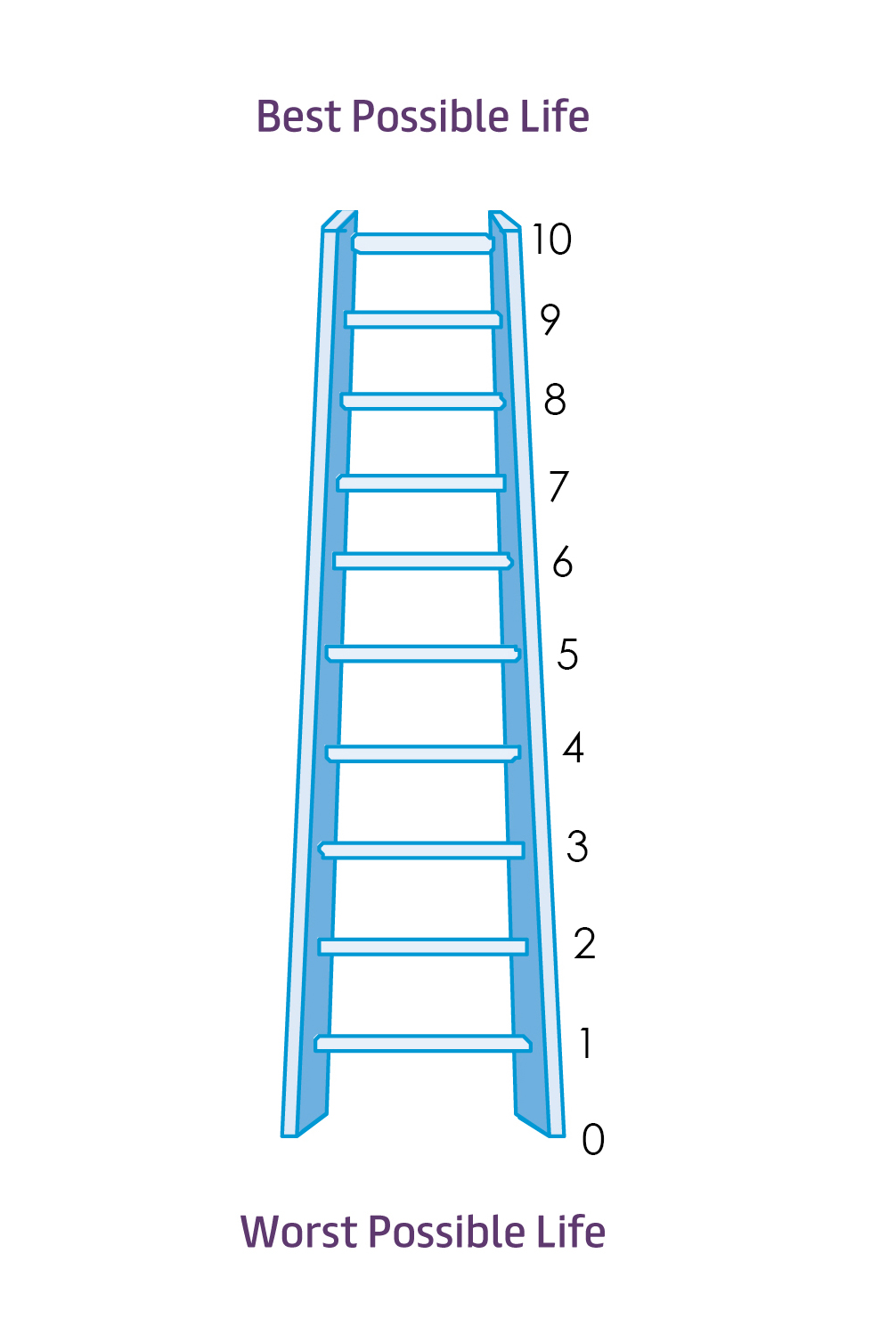 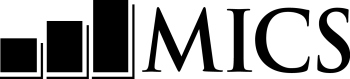 الاستبيان الفردي للمرأةاسم وسنة المسح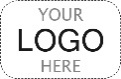 لوحة معلومات المرأة	WMلوحة معلومات المرأة	WMWM1. رقم العنقود:	____ ____ ____WM2. رقم الأسرة المعيشية:	____ ____WM3. اسم ورقم سطر المرأة في الأسرة: الاسم	____ ____WM4. اسم ورقم المشرف(ة):الاسم	____ _____ ____WM5. اسم ورقم الباحثة:الاسم	____ _____ ____WM6. يوم / شهر / سنة المقابلة:		2_ _0_ _1_ ___/___ ___ /___ ___ تأكدي من عمر المرأة في السؤال HL6 لقائمة أفراد الأسرة في استبيان الأسرة المعيشية: إذا كان العمر يتراوح بين 15-17 سنة، تحققي من السؤال رقم HH33 في استبيان الأسرة المعيشية بأنه تم الحصول على موافقة من أحد البالغين في الأسرة على إجراء المقابلة أم أن ذلك من غير الضروري (90 = HL20). إذا كانت هناك ضرورة للحصول على موافقة ولم يتم الحصول عليها، يجب عدم إجراء المقابلة ويجب تسجيل الرمز "06" في السؤال رقم WM17 في هذا الاستبيان.تأكدي من عمر المرأة في السؤال HL6 لقائمة أفراد الأسرة في استبيان الأسرة المعيشية: إذا كان العمر يتراوح بين 15-17 سنة، تحققي من السؤال رقم HH33 في استبيان الأسرة المعيشية بأنه تم الحصول على موافقة من أحد البالغين في الأسرة على إجراء المقابلة أم أن ذلك من غير الضروري (90 = HL20). إذا كانت هناك ضرورة للحصول على موافقة ولم يتم الحصول عليها، يجب عدم إجراء المقابلة ويجب تسجيل الرمز "06" في السؤال رقم WM17 في هذا الاستبيان.WM7. سجّلي الوقت:WM7. سجّلي الوقت:تأكدي من عمر المرأة في السؤال HL6 لقائمة أفراد الأسرة في استبيان الأسرة المعيشية: إذا كان العمر يتراوح بين 15-17 سنة، تحققي من السؤال رقم HH33 في استبيان الأسرة المعيشية بأنه تم الحصول على موافقة من أحد البالغين في الأسرة على إجراء المقابلة أم أن ذلك من غير الضروري (90 = HL20). إذا كانت هناك ضرورة للحصول على موافقة ولم يتم الحصول عليها، يجب عدم إجراء المقابلة ويجب تسجيل الرمز "06" في السؤال رقم WM17 في هذا الاستبيان.تأكدي من عمر المرأة في السؤال HL6 لقائمة أفراد الأسرة في استبيان الأسرة المعيشية: إذا كان العمر يتراوح بين 15-17 سنة، تحققي من السؤال رقم HH33 في استبيان الأسرة المعيشية بأنه تم الحصول على موافقة من أحد البالغين في الأسرة على إجراء المقابلة أم أن ذلك من غير الضروري (90 = HL20). إذا كانت هناك ضرورة للحصول على موافقة ولم يتم الحصول عليها، يجب عدم إجراء المقابلة ويجب تسجيل الرمز "06" في السؤال رقم WM17 في هذا الاستبيان.ساعات:دقائق:تأكدي من عمر المرأة في السؤال HL6 لقائمة أفراد الأسرة في استبيان الأسرة المعيشية: إذا كان العمر يتراوح بين 15-17 سنة، تحققي من السؤال رقم HH33 في استبيان الأسرة المعيشية بأنه تم الحصول على موافقة من أحد البالغين في الأسرة على إجراء المقابلة أم أن ذلك من غير الضروري (90 = HL20). إذا كانت هناك ضرورة للحصول على موافقة ولم يتم الحصول عليها، يجب عدم إجراء المقابلة ويجب تسجيل الرمز "06" في السؤال رقم WM17 في هذا الاستبيان.تأكدي من عمر المرأة في السؤال HL6 لقائمة أفراد الأسرة في استبيان الأسرة المعيشية: إذا كان العمر يتراوح بين 15-17 سنة، تحققي من السؤال رقم HH33 في استبيان الأسرة المعيشية بأنه تم الحصول على موافقة من أحد البالغين في الأسرة على إجراء المقابلة أم أن ذلك من غير الضروري (90 = HL20). إذا كانت هناك ضرورة للحصول على موافقة ولم يتم الحصول عليها، يجب عدم إجراء المقابلة ويجب تسجيل الرمز "06" في السؤال رقم WM17 في هذا الاستبيان.__ __		__ __WM8.   تحققي من الاستبيانات المنجزة في هذه الأسرة: هل قمت أنت أو فرد آخر من فريقك بإجراء مقابلة مع هذه المستجيبة لاستبيان آخر؟نعم، سبقت مقابلتها	1لا، هذه أول مقابلة	2نعم، سبقت مقابلتها	1لا، هذه أول مقابلة	2WM9B1WM9A2WM9A. مرحباً، اسمي (اسمك). ونحن من مكتب الإحصاء الوطني ونقوم بتنفيذ مسح حول وضع الأطفال والعائلات والأسر. وأودّ التحدث معك حول صحتك وحول مواضيع أخرى. تستغرق هذه المقابلة عادة عدد دقيقة. كما أننا نجري مقابلات مع الأمهات أيضاً حول أطفالهن. وستبقى جميع المعلومات التي نحصل عليها سرّية للغاية ومجهولة الهوية. وإذا اخترت عدم الإجابة عن سؤال ما أو رغبت بإيقاف المقابلة، يرجى إخباري بذلك. هل يمكنني البدء الآن؟WM9B. الآن، أود أن أتحدث معك حول صحتك ومواضيع أخرى بتفصيل أكبر. سوف تستغرق هذه المقابلة حوالي عدد دقيقة. ومرة أخرى، نؤكد لك أن جميع المعلومات التي نحصل عليها ستبقى سرّية للغاية ومجهولة الهوية. وإذا اخترت عدم الإجابة عن سؤال ما أو رغبت بإيقاف المقابلة، يرجى إخباري بذلك. هل يمكنني البدء الآن؟WM9B. الآن، أود أن أتحدث معك حول صحتك ومواضيع أخرى بتفصيل أكبر. سوف تستغرق هذه المقابلة حوالي عدد دقيقة. ومرة أخرى، نؤكد لك أن جميع المعلومات التي نحصل عليها ستبقى سرّية للغاية ومجهولة الهوية. وإذا اخترت عدم الإجابة عن سؤال ما أو رغبت بإيقاف المقابلة، يرجى إخباري بذلك. هل يمكنني البدء الآن؟WM9B. الآن، أود أن أتحدث معك حول صحتك ومواضيع أخرى بتفصيل أكبر. سوف تستغرق هذه المقابلة حوالي عدد دقيقة. ومرة أخرى، نؤكد لك أن جميع المعلومات التي نحصل عليها ستبقى سرّية للغاية ومجهولة الهوية. وإذا اخترت عدم الإجابة عن سؤال ما أو رغبت بإيقاف المقابلة، يرجى إخباري بذلك. هل يمكنني البدء الآن؟نعم	1لا/ لم يسأل	2 1نموذج خلفية عامة عن المرأةWM17 2 1نموذج خلفية عامة عن المرأةWM17 2 1نموذج خلفية عامة عن المرأةWM17 2WM17. نتيجة مقابلة المرأةقومي بمناقشة أية نتيجة لم يتم استكمالها مع المشرف(ة).أُنجزت المقابلة	01ليست في المنزل	02رفضت	03أنجزت بشكل جزئي	04غير قادرة على اجراء المقابلة (يرجى التحديد)	05لم تعطى الموافقة من أحد البالغين في الأسرة لهذه المستجيبة التي تبلغ من العمر 17-15 سنة	06غير ذلك (يرجى التحديد)	96خلفية عامة عن المرأة	WBخلفية عامة عن المرأة	WBخلفية عامة عن المرأة	WBWB1. تحققي من رقم سطر المستجيبة (WM3) في لوحة معلومات المرأة والمجيب(ة) على استبيان الأسرة المعيشية (HH47):WM3 = HH47	1WM3 ≠ HH47	2WB32WB2. تحققي من ED5 في نموذج التعليم في استبيان الأسرة المعيشية لهذه المستجيبة: أعلى مستوى دراسي وصلت إليه:ED5  = 2 أو 3 أو 4	1ED5  = 0 أو 1 أو 8 او فارغة	2WB151WB142WB3. ما تاريخ ميلادك بالشهر والسنة؟تاريخ الميلاد
 الشهر	___ ___	لا أعرف الشهر	98	السنة	__ __ __ __	لا أعرف السنة	9998WB4. كم عمرك؟	استوضحي منها أكثر: كم كان عمرك في آخر عيد ميلاد لك؟	إذا كانت الإجابات على سؤالي WB3 وWB4  غير متوافقة، استوضحي منها أكثر وصححيها. يجب تسجيل العمر.العمر (بالسنوات الكاملة)	__ __WB5. هل سبق لك وأن التحقت بالمدرسة أو بأي برنامج تعليم للطفولة المبكرة؟نعم	1لا.	2WB142WB6. ما هو أعلى مستوى وصف دراسي أو سنة دراسية وصلت إليهما؟برنامج تعليم للطفولة المبكرة	000الابتدائية	1	__ __الإعدادية	2	__ __الثانوية	3	__ __مرحلة أعلى	4	__ __WB14000WB7. هل أنهيت ذلك (الصف/السنة) بنجاح؟نعم	1لا 	2WB8. تحققي من WB4: عمر المستجيبة:العمر 24-15 سنة	1العمر49-25 سنة	2WB132WB9. هل التحقت بالمدرسة في أي وقت من الأوقات خلال السنة الدراسية الحالية؟نعم	1لا 	2WB112WB10. خلال السنة الدراسية الحالية، ما هو المستوى والصف أو السنة التي تلتحقين بها؟الابتدائية	1	__ __الإعدادية	2	__ __الثانوية	3	__ __مرحلة أعلى	4	__ __WB11. هل التحقت بالمدرسة في أي وقت من الأوقات خلال السنة الدراسية السابقة؟نعم	1لا 	2WB132WB12. خلال السنة الدراسية السابقة، ما هو المستوى والصف أو السنة التي كنت ملتحقة بها؟الابتدائية	1	__ __الإعدادية	2	__ __الثانوية	3	__ __مرحلة أعلى	4	__ __WB13. تحققي من WB6: أعلى مستوى دراسي وصلت إليه:WB6 = 2 أو 3 أو 4	1WB6 = 1	2WB151WB14. الآن أريدك أن تقرئي لي هذه الجملة.	اعرضي الجلمة المكتوبة على البطاقة للمستجيبة.	إذ لم تستطع  المستجيبة قراءة الجملة كاملة، استوضحي منها أكثر: هل يمكنك أن تقرائي لي جزءا من هذه الجملة؟لا تستطيع القراءة نهائياً	1تستطيع قراءة أجزاء	من الجملة فقط	2قادرة على قراءة الجملة كاملة	3لا يوجد جملة    باللغة المطلوبة / نظام بريل	(يرجى التحديد)	4WB15. منذ متى وأنت تعيشين بشكل متواصل في (اسم مدينة أو بلدة أو قرية المسكن الحالي)؟	إذا كانت المدة أقل من سنة واحدة، سجّلي "00" سنوات.السنوات	__ __دائماً / منذ الولادة	95WB1895WB16. قبيل انتقالك إلى هنا، هل كنت تعيشين في مدينة أم في بلدة أم في منطقة ريفية؟	استوضحي منها أكثر لتحديد نوع المكان.	إذا لم تكن قادرة على تحديد إذا ما كان المكان الذي كانت تعيش فيه مدينة أم بلدة أو منطقة ريفية، اكتبي اسم المكان ومن ثم سجّلي مؤقتاً "9" إلى أن تتعرفي على الفئة المناسبة.(اسم المكان)مدينة	1بلدة	2منطقة ريفية	3WB17. قبل أن تنتقلي إلى هنا، في أي إقليم كنت تعيشين؟إقليم 1	01إقليم 2	02إقليم 3	03إقليم 4	04إقليم 5	05خارج البلد	(يرجى التحديد)_________________________96WB18. هل لديك أي تأمين صحي؟نعم	1لا.	2 2انتهىWB19. ما نوع التأمين الصحي الذي لديك؟	سجّلي كل ما ذُكر.مؤسسة صحية مشتركة / صحة قائمة على المجتمع	التأمين	Aتأمين صحي من خلال	جهة العمل	Bالضمان الاجتماعي	Cتأمين صحي آخر تجاري	Dغير ذلك (يرجى التحديد)	Xنموذج الوصول إلى وسائل الإعلام الجماهيري واستخدام تكنولوجيا المعلومات والاتصالاتنموذج الوصول إلى وسائل الإعلام الجماهيري واستخدام تكنولوجيا المعلومات والاتصالاتنموذج الوصول إلى وسائل الإعلام الجماهيري واستخدام تكنولوجيا المعلومات والاتصالاتنموذج الوصول إلى وسائل الإعلام الجماهيري واستخدام تكنولوجيا المعلومات والاتصالاتMTMT1. هل تقرئين صحيفة أو مجلة على الأقل مرة واحدة في الأسبوع، أم أقل من مرة واحدة في الأسبوع، أم لا تقرئينها نهائياً؟	إذا كانت الإجابة "مرة واحدة على الأٌقل في الأسبوع"، استوضحي منها أكثر: هل يمكنك القول أنك تفعلين ذلك كل يوم تقريباً؟		إذا كانت الإجابة "نعم"، سجّلي "3"، وإذا كانت الإجابة "لا" سجّلي "2".لا أقرئها نهائياً	0أقل من مرة واحدة في الأسبوع	1مرة واحدة على الأقل في الأسبوع	2كل يوم تقريباً	3MT2. هل تستمعين إلى المذياع مرة واحدة على الأقل في الأسبوع، أم أقل من مرة واحدة في الأسبوع، أم لا تستمعين إليه نهائياً؟	إذا كانت الإجابة "مرة واحدة على الأٌقل في الأسبوع"، استوضحي منها أكثر: هل يمكنك القول أنك تفعلين ذلك كل يوم تقريباً؟		إذا كانت الإجابة "نعم"، سجّلي "3"، وإذا كانت الإجابة "لا" سجّلي "2".لا أستمع إليه نهائياً	0أقل من مرة واحدة في الأسبوع	1مرة واحدة على الأقل في الأسبوع	2كل يوم تقريباً	3MT3. هل تشاهدين التلفاز مرة واحدة على الأقل في الأسبوع، أم أقل من مرة واحدة في الأسبوع، أم لا تشاهدينه نهائياً؟	إذا كانت الإجابة "مرة واحدة على الأٌقل في الأسبوع"، استوضحي منها أكثر: هل يمكنك القول أنك تفعلين ذلك كل يوم تقريباً؟	إذا كانت الإجابة "نعم"، سجّلي "3"، وإذا كانت الإجابة "لا" سجّلي "2".لا أشاهده نهائياً	0أقل من مرة واحدة في الأسبوع	1مرة واحدة على الأقل في الأسبوع	2كل يوم تقريباً	3MT4. هل سبق لك استخدام الحاسوب أو الجهاز اللوحي من أي مكان؟نعم	1لا 	2MT92MT92MT92MT5. خلال الأشهر الثلاثة الماضية، هل استخدمت الحاسوب أو الجهاز اللوحي على الأقل مرة واحدة في الأسبوع، أم أقل من مرة واحدة في الأسبوع، أم لم تستخدميهما نهائياً؟	إذا كانت الإجابة "مرة واحدة على الأٌقل في الأسبوع"، استوضحي منها أكثر: هل يمكنك القول أنك كنت تفعلين ذلك كل يوم تقريباً؟		إذا كانت الإجابة "نعم"، سجّلي "3"، وإذا كانت الإجابة "لا" سجّلي "2".لم أستخدمهما نهائياً	0أقل من مرة واحدة في الأسبوع	1مرة واحدة على الأقل في الأسبوع	2كل يوم تقريباً	3MT90MT90MT90MT6. خلال الأشهر الثلاثة الماضية، هل قمت:	[A]	بنسخ أو نقل ملف أو مجلد؟	[B]	باستخدام أداة النسخ واللصق لتكرار أو نقل معلومات ضمن وثيقة ما؟	[C]	بإرسال رسالة بريد إلكتروني مع ملف مرفق، مثل 	وثيقة أو صورة أو وصلة فيديو؟	[D]	باستخدام معادلة حسابية أساسية في صفحة جدول حسابي؟	[E]	بتوصيل وتركيب جهاز جديد، مثل مودم أو كاميرا أو طابعة؟	[F]	بالبحث عن وتنزيل وتركيب وإعداد برنامج حاسوبي؟	[G]	بإنشاء عرض تقديمي إلكتروني باستخدام برنامج عروض تقديمية، يشمل نص أو صور أو صوت أو فيديو  أو مخططات بيانية؟	[H]	 بنقل ملف بين حاسوب وجهاز آخر؟	[I]	بكتابة برنامج محوسب باستخدام أية 	لغة برمجة؟		نعم	لانسخ/نقل ملف	1	2استخدام أداة النسخ/اللصق في وثيقة ما	1	2إرسال بريد إلكتروني مع مرفق	1	2استخدام معادلة جدولة أساسية	1	2توصيل جهاز	1	2تركيب برنامج محوسب	1	2إنشاء عرض تقديمي	1	2نقل ملف	1	2البرمجة	1	2MT7. تحققي من MT6[C]: هل تم تسجيل  "نعم"؟نعم، MT6[C] = 1	1لا، MT6[C] = 2	2MT101MT101MT101MT8. تحققي من MT6[F]: هل تم  تسجيل "نعم"؟نعم، MT6[F] = 1	1لا، [MT6[F] = 2	2MT101MT101MT101MT9. هل سبق لك استخدام الإنترنت من أي مكان ومن أي جهاز؟ نعم	1لا 	2MT112MT112MT112MT10. خلال الأشهر الثلاثة الماضية، هل استخدمت الإنترنت على الأقل مرة واحدة في الأسبوع، أم أقل من مرة واحدة في الأسبوع، أم لم تستخدميه نهائياً؟	إذا كانت الإجابة "مرة واحدة على الأٌقل في الأسبوع"، استوضحي منها أكثر: هل يمكنك القول أنك تفعلين ذلك كل يوم تقريباً ؟ 		إذا كانت الإجابة "نعم"، سجّلي "3"، وإذا كانت الإجابة "لا" سجّلي "2".لم أستخدمه نهائياً	0أقل من مرة واحدة في الأسبوع	1مرة واحدة على الأقل في الأسبوع	2كل يوم تقريباً	3MT11. هل تمتلكين هاتف نقال؟نعم	1لا.	2MT12. خلال الأشهر الثلاثة الماضية، هل استخدمت هاتف نقال على الأقل مرة واحدة في الأسبوع، أم أقل من مرة واحدة في الأسبوع، أم لم تستخدميه نهائياً؟	استوضحي منها أكثر إن لزم الأمر: أعني هل أجريت اتصال مع شخص ما باستخدام هاتف نقال؟	إذا كانت الإجابة "مرة واحدة على الأٌقل في الأسبوع"، استوضحي منها أكثر: هل يمكنك القول أنك تفعلين ذلك كل يوم تقريباً ؟ 		إذا كانت الإجابة "نعم"، سجّلي "3"، وإذا كانت الإجابة "لا" سجّلي "2".لم أستخدمه نهائياً	0أقل من مرة واحدة في الأسبوع	1مرة واحدة على الأقل في الأسبوع	2كل يوم تقريباً	3نموذج الخصوبة / تاريخ الولادات	CMنموذج الخصوبة / تاريخ الولادات	CMنموذج الخصوبة / تاريخ الولادات	CMنموذج الخصوبة / تاريخ الولادات	CMنموذج الخصوبة / تاريخ الولادات	CMCM1. أود الآن أن أسألك عن جميع حالات الولادة التي مررت بها طيلة حياتك. هل سبق أن أنجبت أي مولود؟	هذا النموذج ونموذج تاريخ الولادات يجب أن يشيرا فقط إلى الأطفال الذين ولدوا أحياء. ويجب عدم الإشارة إلى أية حالات للمواليد الذين ولدوا أموات في الإجابة عن أي سؤال.نعم	1لا 	2نعم	1لا 	2CM82CM82CM2. هل لديك أبناء أو بنات ممن أنجبتيهم و يعيشون معك الآن؟نعم	1لا 	2نعم	1لا 	2CM52CM52CM3. كم عدد الأبناء الذكور الذين يعيشون معك؟	إذا لم يكن هناك أي أبناء، سجّلي "00"الأبناء الذكور في المنزل	__ __الأبناء الذكور في المنزل	__ __CM4. كم عدد البنات اللواتي يعشن معك؟	إذا لم يكن هناك أي بنات، سجّلي "00"البنات في المنزل	__ __البنات في المنزل	__ __CM5. هل لديك أبناء أو بنات ممن أنجبتهم وهم على قيد الحياة لكنهم لا يعيشون معك؟نعم	1لا 	2نعم	1لا 	2CM82CM82CM6. كم عدد الأبناء الذكور الأحياء ممن لا يعيشون معك؟	إذا لم يكن هناك أي أبناء، سجّلي "00"الأبناء الذين يعيشون في مكان آخر	__ __الأبناء الذين يعيشون في مكان آخر	__ __CM7. كم عدد البنات الأحياء ممن لا يعشن معك؟	إذا لم يكن هناك أي بنات، سجّلي "00"البنات اللواتي يعشن في مكان آخر	__ __البنات اللواتي يعشن في مكان آخر	__ __CM8. هل سبق لك أن أنجبت ولداً أو بنتاً ولدوا أحياء، ولكنهم توفوا فيما بعد؟	إذا كانت الإجابة "لا"، استوضحي منها أكثر:	أعني هل أنجبت طفلاً بكى عند ولادته أو أبدى أية حركة أو صوت أو حاول التنفس أو ظهرت عليه أية علامة من علامات الحياة ولو لوقت قصير جداً وتوفي بعد ذلك؟نعم	1لا 	2نعم	1لا 	2CM112CM112CM9. كم عدد الأولاد الذكور الذين توفوا؟	إذا لم يكن هناك أي أبناء، سجّلي "00"أبناء ذكور توفوا	__ __أبناء ذكور توفوا	__ __CM10. كم عدد البنات اللاتي توفين؟	إذا لم يكن هناك أي بنات، سجّلي "00"بنات متوفين	__ __بنات متوفين	__ __CM11. اجمعي الإجابات عن الأسئلة CM3 و CM4 و CM6 و CM7 و CM9 و CM10.المجموع	__ __المجموع	__ __CM12. فقط من أجل التأكد على أنني حصلت على العدد الصحيح، يكون مجموع عدد الولادات التي مررت بها طيلة حياتك هو (العدد الكلي في السؤال رقم CM11). هل هذا صحيح؟نعم	1لا 	2نعم	1لا 	2CM141CM141CM13. تحققي من الإجابات عن الأسئلة من CM1 إلى CM10 وأجري التصحيحات اللازمة إلى أن تصبح الإجابة في السؤال CM12 هي "نعم"CM14. تحققي من CM11: كم هو عدد الولادات؟لا ولادات حيّة، CM11  = 00	0ولادة حيّة واحدة أو أكثر،  	CM11  = 01 أو أكثر	1لا ولادات حيّة، CM11  = 00	0ولادة حيّة واحدة أو أكثر،  	CM11  = 01 أو أكثر	1 0انتهى 0انتهىالخصوبة / تاريخ الولادات	bhالخصوبة / تاريخ الولادات	bhالخصوبة / تاريخ الولادات	bhالخصوبة / تاريخ الولادات	bhالخصوبة / تاريخ الولادات	bhالخصوبة / تاريخ الولادات	bhالخصوبة / تاريخ الولادات	bhالخصوبة / تاريخ الولادات	bhالخصوبة / تاريخ الولادات	bhالخصوبة / تاريخ الولادات	bhالخصوبة / تاريخ الولادات	bhالخصوبة / تاريخ الولادات	bhالخصوبة / تاريخ الولادات	bhالخصوبة / تاريخ الولادات	bhالخصوبة / تاريخ الولادات	bhالخصوبة / تاريخ الولادات	bhالخصوبة / تاريخ الولادات	bhالخصوبة / تاريخ الولادات	bhالخصوبة / تاريخ الولادات	bhBH0. الآن، أريد أن أسجّل أسماء جميع المواليد الذين وضعتهم، سواء كانوا على قيد الحياة أم لا، بدءاً من أول مولود وضعتيه.سجّلي أسماء جميع المواليد في BH1. وسجّلي التوائم في أسطر منفصلة.BH0. الآن، أريد أن أسجّل أسماء جميع المواليد الذين وضعتهم، سواء كانوا على قيد الحياة أم لا، بدءاً من أول مولود وضعتيه.سجّلي أسماء جميع المواليد في BH1. وسجّلي التوائم في أسطر منفصلة.BH0. الآن، أريد أن أسجّل أسماء جميع المواليد الذين وضعتهم، سواء كانوا على قيد الحياة أم لا، بدءاً من أول مولود وضعتيه.سجّلي أسماء جميع المواليد في BH1. وسجّلي التوائم في أسطر منفصلة.BH0. الآن، أريد أن أسجّل أسماء جميع المواليد الذين وضعتهم، سواء كانوا على قيد الحياة أم لا، بدءاً من أول مولود وضعتيه.سجّلي أسماء جميع المواليد في BH1. وسجّلي التوائم في أسطر منفصلة.BH0. الآن، أريد أن أسجّل أسماء جميع المواليد الذين وضعتهم، سواء كانوا على قيد الحياة أم لا، بدءاً من أول مولود وضعتيه.سجّلي أسماء جميع المواليد في BH1. وسجّلي التوائم في أسطر منفصلة.BH0. الآن، أريد أن أسجّل أسماء جميع المواليد الذين وضعتهم، سواء كانوا على قيد الحياة أم لا، بدءاً من أول مولود وضعتيه.سجّلي أسماء جميع المواليد في BH1. وسجّلي التوائم في أسطر منفصلة.BH0. الآن، أريد أن أسجّل أسماء جميع المواليد الذين وضعتهم، سواء كانوا على قيد الحياة أم لا، بدءاً من أول مولود وضعتيه.سجّلي أسماء جميع المواليد في BH1. وسجّلي التوائم في أسطر منفصلة.BH0. الآن، أريد أن أسجّل أسماء جميع المواليد الذين وضعتهم، سواء كانوا على قيد الحياة أم لا، بدءاً من أول مولود وضعتيه.سجّلي أسماء جميع المواليد في BH1. وسجّلي التوائم في أسطر منفصلة.BH0. الآن، أريد أن أسجّل أسماء جميع المواليد الذين وضعتهم، سواء كانوا على قيد الحياة أم لا، بدءاً من أول مولود وضعتيه.سجّلي أسماء جميع المواليد في BH1. وسجّلي التوائم في أسطر منفصلة.BH0. الآن، أريد أن أسجّل أسماء جميع المواليد الذين وضعتهم، سواء كانوا على قيد الحياة أم لا، بدءاً من أول مولود وضعتيه.سجّلي أسماء جميع المواليد في BH1. وسجّلي التوائم في أسطر منفصلة.BH0. الآن، أريد أن أسجّل أسماء جميع المواليد الذين وضعتهم، سواء كانوا على قيد الحياة أم لا، بدءاً من أول مولود وضعتيه.سجّلي أسماء جميع المواليد في BH1. وسجّلي التوائم في أسطر منفصلة.BH0. الآن، أريد أن أسجّل أسماء جميع المواليد الذين وضعتهم، سواء كانوا على قيد الحياة أم لا، بدءاً من أول مولود وضعتيه.سجّلي أسماء جميع المواليد في BH1. وسجّلي التوائم في أسطر منفصلة.BH0. الآن، أريد أن أسجّل أسماء جميع المواليد الذين وضعتهم، سواء كانوا على قيد الحياة أم لا، بدءاً من أول مولود وضعتيه.سجّلي أسماء جميع المواليد في BH1. وسجّلي التوائم في أسطر منفصلة.BH0. الآن، أريد أن أسجّل أسماء جميع المواليد الذين وضعتهم، سواء كانوا على قيد الحياة أم لا، بدءاً من أول مولود وضعتيه.سجّلي أسماء جميع المواليد في BH1. وسجّلي التوائم في أسطر منفصلة.BH0. الآن، أريد أن أسجّل أسماء جميع المواليد الذين وضعتهم، سواء كانوا على قيد الحياة أم لا، بدءاً من أول مولود وضعتيه.سجّلي أسماء جميع المواليد في BH1. وسجّلي التوائم في أسطر منفصلة.BH0. الآن، أريد أن أسجّل أسماء جميع المواليد الذين وضعتهم، سواء كانوا على قيد الحياة أم لا، بدءاً من أول مولود وضعتيه.سجّلي أسماء جميع المواليد في BH1. وسجّلي التوائم في أسطر منفصلة.BH0. الآن، أريد أن أسجّل أسماء جميع المواليد الذين وضعتهم، سواء كانوا على قيد الحياة أم لا، بدءاً من أول مولود وضعتيه.سجّلي أسماء جميع المواليد في BH1. وسجّلي التوائم في أسطر منفصلة.BH0. الآن، أريد أن أسجّل أسماء جميع المواليد الذين وضعتهم، سواء كانوا على قيد الحياة أم لا، بدءاً من أول مولود وضعتيه.سجّلي أسماء جميع المواليد في BH1. وسجّلي التوائم في أسطر منفصلة.BH0. الآن، أريد أن أسجّل أسماء جميع المواليد الذين وضعتهم، سواء كانوا على قيد الحياة أم لا، بدءاً من أول مولود وضعتيه.سجّلي أسماء جميع المواليد في BH1. وسجّلي التوائم في أسطر منفصلة.BH0.رقم السطرBH1. ما الاسم الذي أطلق على طفلك (الأول/التالي)؟BH2. هل كان من بين هذه الولادات أي ولادة لتوأم؟BH2. هل كان من بين هذه الولادات أي ولادة لتوأم؟BH3. هل كان (اسم المولود) ولداً أم بنتاً؟BH3. هل كان (اسم المولود) ولداً أم بنتاً؟BH4. في أي شهر وسنة وضعت (اسم المولود)؟استوضحي منها أكثر: ما هو تاريخ ميلاده/ها؟BH4. في أي شهر وسنة وضعت (اسم المولود)؟استوضحي منها أكثر: ما هو تاريخ ميلاده/ها؟BH4. في أي شهر وسنة وضعت (اسم المولود)؟استوضحي منها أكثر: ما هو تاريخ ميلاده/ها؟BH5. هل ما زال/ت (اسم المولود) على قيد الحياة؟BH5. هل ما زال/ت (اسم المولود) على قيد الحياة؟BH6. كم كان عمر (اسم المولود) في آخر عيد ميلاد له/لها؟سجّلي العمر بالسنوات الكاملة.BH7. هل (اسم المولود) يعيش/تعيش معك؟BH7. هل (اسم المولود) يعيش/تعيش معك؟BH8. سجّلي رقم سطر الطفل(ة) (من HL1)سجّلي "00" إذا لم يكن/تكن الطفل(ة) مدرجا/ة في استبيان الأسرةً.BH9. كم كان عمر (اسم المولد) عندما توفي/توفيت؟إذا كان العمر "سنة واحدة"، استوضحي منها أكثر:كم كان عمر (اسم المولود) بالأشهر؟سجّلي بالأيام إذا كان العمر أقل من شهر واحد؛ وسجّلي بالأشهر إذا كان العمر أقل من سنتين؛ أو بالسنواتBH9. كم كان عمر (اسم المولد) عندما توفي/توفيت؟إذا كان العمر "سنة واحدة"، استوضحي منها أكثر:كم كان عمر (اسم المولود) بالأشهر؟سجّلي بالأيام إذا كان العمر أقل من شهر واحد؛ وسجّلي بالأشهر إذا كان العمر أقل من سنتين؛ أو بالسنواتBH10. هل وضعت أي مواليد أحياء آخرين بين (اسم المولود السابق) و (اسم المولود)، بما في ذلك أي أطفال توفوا بعد الولادة؟BH10. هل وضعت أي مواليد أحياء آخرين بين (اسم المولود السابق) و (اسم المولود)، بما في ذلك أي أطفال توفوا بعد الولادة؟ليس توأمتوأمولدبنتاليومالشهرالسنةنعملاالعمرنعملارقم السطرالوحدةالعددنعملا011212___  ______  ______  ___  ___  ___12___  ___12___  ___ الولادة التاليةأيام	1أشهر	2سنوات	3___  ___011212___  ______  ______  ___  ___  ___BH9___  ___12___  ___ الولادة التاليةأيام	1أشهر	2سنوات	3___  ___021212___  ______  ______  ___  ___  ___12___  ___12___  ___ BH10أيام	1أشهر	2سنوات	3___  ___1أضيفي الولادة2الولادة التالية021212___  ______  ______  ___  ___  ___BH9___  ___12___  ___ BH10أيام	1أشهر	2سنوات	3___  ___1أضيفي الولادة2الولادة التالية031212___  ______  ______  ___  ___  ___12___  ___12___  ___ BH10أيام	1أشهر	2سنوات	3___  ___1أضيفي الولادة2الولادة التالية031212___  ______  ______  ___  ___  ___BH9___  ___12___  ___ BH10أيام	1أشهر	2سنوات	3___  ___1أضيفي الولادة2الولادة التالية041212___  ______  ______  ___  ___  ___12___  ___12___  ___ BH10أيام	1أشهر	2سنوات	3___  ___1أضيفي الولادة2الولادة التالية041212___  ______  ______  ___  ___  ___BH9___  ___12___  ___ BH10أيام	1أشهر	2سنوات	3___  ___1أضيفي الولادة2الولادة التالية051212___  ______  ______  ___  ___  ___12___  ___12___  ___ BH10أيام	1أشهر	2سنوات	3___  ___1أضيفي الولادة2الولادة التالية051212___  ______  ______  ___  ___  ___BH9___  ___12___  ___ BH10أيام	1أشهر	2سنوات	3___  ___1أضيفي الولادة2الولادة التالية061212___  ______  ______  ___  ___  ___12___  ___12___  ___ BH10أيام	1أشهر	2سنوات	3___  ___1أضيفي الولادة2الولادة التالية061212___  ______  ______  ___  ___  ___BH9___  ___12___  ___ BH10أيام	1أشهر	2سنوات	3___  ___1أضيفي الولادة2الولادة التالية071212___  ______  ______  ___  ___  ___12___  ___12___  ___ BH10أيام	1أشهر	2سنوات	3___  ___1أضيفي الولادة2الولادة التالية071212___  ______  ______  ___  ___  ___BH9___  ___12___  ___ BH10أيام	1أشهر	2سنوات	3___  ___1أضيفي الولادة2الولادة التالية081212___  ______  ______  ___  ___  ___12___  ___12___  ___ BH10أيام	1أشهر	2سنوات	3___  ___1أضيفي الولادة2الولادة التالية081212___  ______  ______  ___  ___  ___BH9___  ___12___  ___ BH10أيام	1أشهر	2سنوات	3___  ___1أضيفي الولادة2الولادة التالية091212___  ______  ______  ___  ___  ___12___  ___12___  ___ BH10أيام	1أشهر	2سنوات	3___  ___1أضيفي الولادة2الولادة التالية091212___  ______  ______  ___  ___  ___BH9___  ___12___  ___ BH10أيام	1أشهر	2سنوات	3___  ___1أضيفي الولادة2الولادة التاليةBH0.BHرقم السطرBH1. ما الاسم الذي أطلق على طفلك (الأول/التالي)؟BH2. هل كان من بين هذه الولادات أي ولادة لتوأم؟BH2. هل كان من بين هذه الولادات أي ولادة لتوأم؟BH3. هل كان (اسم المولود) صبياً أم بنتاً؟BH3. هل كان (اسم المولود) صبياً أم بنتاً؟BH4. في أي شهر وسنة وضعت (اسم المولود)؟استوضحي منها أكثر: ما هو تاريخ ميلاده/ها؟BH4. في أي شهر وسنة وضعت (اسم المولود)؟استوضحي منها أكثر: ما هو تاريخ ميلاده/ها؟BH4. في أي شهر وسنة وضعت (اسم المولود)؟استوضحي منها أكثر: ما هو تاريخ ميلاده/ها؟BH5. هل ما زال/ت (اسم المولود) على قيد الحياة؟BH5. هل ما زال/ت (اسم المولود) على قيد الحياة؟BH6. كم كان عمر (اسم المولود) في آخر عيد ميلاد له/لها؟سجّلي العمر بالسنوات الكاملة.BH7. هل (اسم المولود) يعيش/تعيش معك؟BH7. هل (اسم المولود) يعيش/تعيش معك؟سجّلي رقم سطر الطفل(ة) (من HL1)سجّلي "00" إذا لم يكن/تكن الطفل(ة) مدرجا/ة في استبيان الأسرةً.BH9. كم كان عمر (اسم المولد) عندما توفي/توفيت؟إذا كانت الإجابة "سنة واحدة"، استوضحي منها أكثر:كم كان عمر (اسم المولود) بالأشهر؟سجّلي بالأيام إذا كان العمر أقل من شهر واحد؛ وسجّلي بالأشهر إذا كان العمر أقل من سنتين؛ أو بالسنواتBH9. كم كان عمر (اسم المولد) عندما توفي/توفيت؟إذا كانت الإجابة "سنة واحدة"، استوضحي منها أكثر:كم كان عمر (اسم المولود) بالأشهر؟سجّلي بالأيام إذا كان العمر أقل من شهر واحد؛ وسجّلي بالأشهر إذا كان العمر أقل من سنتين؛ أو بالسنواتBH10. هل وضعت أي مواليد أحياء آخرين بين (اسم المولود السابق) و (اسم المولود)، بما في ذلك أي أطفال توفوا بعد الولادة؟BH10. هل وضعت أي مواليد أحياء آخرين بين (اسم المولود السابق) و (اسم المولود)، بما في ذلك أي أطفال توفوا بعد الولادة؟ليس توأمتوأمولدبنتاليومالشهرالسنةنعملاالعمرنعملارقم السطرالوحدةالعددنعملا101212___  ______  ______  ___  ___  ___12___  ___12___  ___ BH10أيام	1أشهر	2سنوات	3___  ___1أضيفيالولادة2الولادة التالية101212___  ______  ______  ___  ___  ___BH9___  ___12___  ___ BH10أيام	1أشهر	2سنوات	3___  ___1أضيفيالولادة2الولادة التالية111212___  ______  ______  ___  ___  ___12___  ___12___  ___ BH10أيام	1أشهر	2سنوات	3___  ___1أضيفيالولادة2الولادة التالية111212___  ______  ______  ___  ___  ___BH9___  ___12___  ___ BH10أيام	1أشهر	2سنوات	3___  ___1أضيفيالولادة2الولادة التالية121212___  ______  ______  ___  ___  ___12___  ___12___  ___ BH10أيام	1أشهر	2سنوات	3___  ___1أضيفيالولادة2الولادة التالية121212___  ______  ______  ___  ___  ___BH9___  ___12___  ___ BH10أيام	1أشهر	2سنوات	3___  ___1أضيفيالولادة2الولادة التالية131212___  ______  ______  ___  ___  ___12___  ___12___  ___ BH10أيام	1أشهر	2سنوات	3___  ___1أضيفيالولادة2الولادة التالية131212___  ______  ______  ___  ___  ___BH9___  ___12___  ___ BH10أيام	1أشهر	2سنوات	3___  ___1أضيفيالولادة2الولادة التالية141212___  ______  ______  ___  ___  ___12___  ___12___  ___ BH10أيام	1أشهر	2سنوات	3___  ___1أضيفيالولادة2الولادة التالية141212___  ______  ______  ___  ___  ___BH9___  ___12___  ___ BH10أيام	1أشهر	2سنوات	3___  ___1أضيفيالولادة2الولادة التاليةBH11. هل وضعت أي مواليد أحياء منذ ولادة (اسم آخر مولود مدرج)؟BH11. هل وضعت أي مواليد أحياء منذ ولادة (اسم آخر مولود مدرج)؟BH11. هل وضعت أي مواليد أحياء منذ ولادة (اسم آخر مولود مدرج)؟BH11. هل وضعت أي مواليد أحياء منذ ولادة (اسم آخر مولود مدرج)؟BH11. هل وضعت أي مواليد أحياء منذ ولادة (اسم آخر مولود مدرج)؟BH11. هل وضعت أي مواليد أحياء منذ ولادة (اسم آخر مولود مدرج)؟BH11. هل وضعت أي مواليد أحياء منذ ولادة (اسم آخر مولود مدرج)؟BH11. هل وضعت أي مواليد أحياء منذ ولادة (اسم آخر مولود مدرج)؟BH11. هل وضعت أي مواليد أحياء منذ ولادة (اسم آخر مولود مدرج)؟BH11. هل وضعت أي مواليد أحياء منذ ولادة (اسم آخر مولود مدرج)؟BH11. هل وضعت أي مواليد أحياء منذ ولادة (اسم آخر مولود مدرج)؟نعم	1لا. 	2نعم	1لا. 	2نعم	1لا. 	2نعم	1لا. 	2نعم	1لا. 	2نعم	1لا. 	21سجّلي الولادة (الولادات) في سجل تاريخ الولادات1سجّلي الولادة (الولادات) في سجل تاريخ الولاداتCM15. قارني العدد الوارد في السؤال رقم CM11 مع عدد الولادات المدرجة في سجل تاريخ الولادات أعلاه وتحققي إذا ما كانت:الأعداد متطابقة	1الأعداد مختلفة	2CM171CM16. استوضحي منها أكثر ووفقي بين الإجابات في سجل تاريخ الولادات إلى أن تصبح الأعداد متطابقة اي الإجابة للسؤال   CM12 تصبح "نعم".CM17. تحققي من BH4: آخر ولادة وضعتها خلال السنتين الماضيتين، أي منذ (شهر المقابلة) من عام (سنة المقابلة ناقص 2) ؟	إذا كان الشهر الذي أجريت فيه المقابلة هو نفس شهر الولادة، وكانت سنة الولادة عام (سنة المقابلة ناقص 2)، اعتبري هذه الولادة على أنها تمت خلال السنتين الماضيتين.لم تنجب أي مولود حيّ خلال	السنتين الماضيتين	0ولادة حيّة واحدة أو أكثر خلال 	السنتين الماضيتين	1 0انتهىCM18. انسخي اسم آخر طفل(ة) مدرج في BH1	إذا كان/كانت الطفل(ة) متوفى(ة)، توخي الحذر عند الإشارة إلى هذا/هذه الطفل(ة) باسمه/ها في النماذج التالية.اسم آخر مولودنموذج الرغبة في آخر ولادةنموذج الرغبة في آخر ولادةdbdbDB1. تحققي من CM17: هل وضعت المستجيبة مولوداً خلال السنتين الماضيتين؟	انسخي أدناه اسم آخر مولود مدرج في سجل تاريخ الولادات (CM18) واستخدميه حيثما يشار إليه:	الاسم	نعم، CM17  = 1	1لا، CM17  = 0 او فارغة	2نعم، CM17  = 1	1لا، CM17  = 0 او فارغة	2 2انتهىDB2. عندما حملتِ بـ (اسم المولود)، هل كنت ترغبين بالحمل في ذلك الوقت؟نعم	1لا 	2نعم	1لا 	2 1انتهىDB3. تحققي من CM11: عدد الولادات:فقط ولادة واحدة	1ولادتان أو أكثر	2فقط ولادة واحدة	1ولادتان أو أكثر	2DB4A1DB4B2DB4A. هل كنت ترغبين بإنجاب مولود في وقت لاحق، أم أنك لم تكوني راغبة في إنجاب أي أطفال على الإطلاق؟ DB4B. هل كنت ترغبين بإنجاب مولود في وقت لاحق، أم أنك لم تكوني راغبة في إنجاب مزيد من الأطفال؟ في وقت لاحق	1لم أرغب في إنجاب المزيد/ أي من الأطفال	2في وقت لاحق	1لم أرغب في إنجاب المزيد/ أي من الأطفال	2نموذج صحة الأم والمولود الأخيرنموذج صحة الأم والمولود الأخيرMNMNMN1. تحققي من CM17: هل وضعت المستجيبة مولوداً حيّاً في السنتين الماضيتين؟	انسخي أدناه اسم آخر مولود مدرج في سجل تاريخ الولادات (CM18) واستخدميه حيثما يشار إليه:	الاسم	نعم، CM17  = 1	1لا، CM17  = 0 او فارغة	2نعم، CM17  = 1	1لا، CM17  = 0 او فارغة	2 2انتهىMN2. هل كنت تراجعين أي شخص للحصول على رعاية ما قبل الولادة أثناء حملك بـ (اسم المولود)؟ نعم	1لا 	2نعم	1لا 	2MN72MN3. من الشخص الذي كنت تراجعينه؟ 	استوضحي منها أكثر: أي شخص آخر؟	استوضحي منها أكثر حول صفة الشخص الذي كانت تراجعه وسجّلي  الإجابات المقدمة.أخصائي صحي	طبيب	A	ممرضة / قابلة	B	يمكن إضافة أي شخص آخر مؤهل	Cشخص آخر	قابلة تقليدية	F	عاملة صحية مجتمعية	Gغير ذلك (يرجى التحديد)	Xأخصائي صحي	طبيب	A	ممرضة / قابلة	B	يمكن إضافة أي شخص آخر مؤهل	Cشخص آخر	قابلة تقليدية	F	عاملة صحية مجتمعية	Gغير ذلك (يرجى التحديد)	XMN4. كم كانت مدة الحمل بالأسابيع أو الأشهر عندما تلقيت لأول مرة رعاية ما قبل الولادة لهذا الحمل؟	سجّلي الإجابة كما تقدمها المستجيبة. . إذا كان "9 أشهر" أو في وقت لاحق، سجّلي 9.أسابيع	1__ __أشهر	2   0  __لا أعرف	998أسابيع	1__ __أشهر	2   0  __لا أعرف	998MN5. كم عدد المرات التي تلقيت فيها رعاية ما قبل الولادة أثناء هذا الحمل؟	استوضحي منها أكثر لتحديد عدد مرات تلقي رعاية ما قبل الولادة. إذا أجابت المستجيبة بمدى معين، سجّلي العدد الأدنى كعدد المرات التي تلقت فيها رعاية ما قبل الولادة.عدد المرات	__ __لا أعرف	98عدد المرات	__ __لا أعرف	98MN6. كجزء من رعاية ما قبل الولادة المقدمة لك أثناء هذا الحمل، هل أجريت لك أي من الأشياء التالية مرة واحدة على الأقل:
	[A]	هل تم قياس ضغط دمك؟	[B]	هل تم أخذ عينة من البول؟	[C]	هل تم أخذ عينة من الدم؟		نعم	لافحص ضغط الدم	1	2أخذ عينة من البول	1	2أخذ عينة من الدم	1	2		نعم	لافحص ضغط الدم	1	2أخذ عينة من البول	1	2أخذ عينة من الدم	1	2MN7. هل لديك بطاقة أو أي وثيقة أخرى تبيّن اللقاحات التي تلقيتيها؟	إذا كان الجواب نعم، اسأليها: هل يمكنني رؤيتها لو سمحت؟	إذا تم عرض بطاقة، استخدميها للاستعانة بها في الإجابة عن الأسئلة التالية.نعم (تم مشاهدة بطاقة أو وثيقة أخرى)	1نعم (لم يتم مشاهدة بطاقة	أو وثيقة أخرى)	2لا 	3لا أعرف	8نعم (تم مشاهدة بطاقة أو وثيقة أخرى)	1نعم (لم يتم مشاهدة بطاقة	أو وثيقة أخرى)	2لا 	3لا أعرف	8MN8. حين كنت حاملاً بـ (اسم المولود)، هل تلقيت أية حقنة في ذراعك أو كتفك لحماية المولود من مرض الكزاز، الذي يسبب تشنجات بعد الولادة؟نعم	1لا 	2لا أعرف	8نعم	1لا 	2لا أعرف	8MN112MN118MN9. كم عدد المرات التي تلقيت فيها حقنة للتحصين من مرض الكزاز أثناء حملك بـ (اسم المولود)؟عدد المرات	___لا أعرف	8عدد المرات	___لا أعرف	8MN118MN10. تحققي من MN9: كم هو عدد المرات المصرح بها كحقن ضد الكزاز أثناء الحمل الأخير؟حقنة واحدة فقط	1حقنتان أو أكثر	2حقنة واحدة فقط	1حقنتان أو أكثر	2MN162MN11. هل تلقيت أية حقنة ضد الكزاز في أي وقت من الأوقات قبل حملك بـ (اسم المولود) من أجل حماية نفسك أو حماية طفل آخر؟  إذا ذكرت أنها تلقت DTP (تنتاتنوس/ الكزاز) عندما كانت طفلة، تعتبر أنها تلقت حقنة.نعم	1لا 	2لا أعرف	8نعم	1لا 	2لا أعرف	8MN162MN168MN12. كم عدد المرات التي تلقيت فيها حقنة للتحصين من مرض الكزاز قبل حملك بـ (اسم المولود)؟	إذا كانت الإجابة 7 مرات أو أكثر، سجّلي "7".	أشيري إلى لقاحات DTP  (تنتاتنوس/ الكزاز)  التي تلقتها المستجيبة وهي طفلة إذا ذُكر ذلك. عدد المرات	___لا أعرف	8عدد المرات	___لا أعرف	8MN13. تحققي من MN12: كم عدد المرات التي تم ذكرها كحقن ضد الكزاز قبل الحمل الأخير؟حقنة واحدة فقط	1حقنتان أو أكثر أو لا أعرف	2حقنة واحدة فقط	1حقنتان أو أكثر أو لا أعرف	2MN14A1MN14B2MN14A. منذ كم سنة تلقيت هذه الحقنة ضد الكزاز ؟MN14B. منذ كم سنة تلقيت آخر حقنة من هذه الحقن ضد الكزاز؟.	الإشارة هنا إلى اخر حقنة التي تلقت قبل هذا الحمل، كما هو مسجل في MN12.	إذا كانت المدة أقل من سنة واحدة، سجّلي "00".السنوات	__ __لا أعرف	98السنوات	__ __لا أعرف	98MN16. أثناء حملك بـ (اسم المولود)، هل تناولت السلفادوكسين وبيريميثامين/ الفانسيدار (SP/Fansidar) لحمايتك من الإصابة بالملاريا؟ نعم	1لا 	2لا أعرف	8نعم	1لا 	2لا أعرف	8MN192MN198MN17. كم عدد المرات التي تناولت فيها SP/Fansidar أثناء حملك بـ (اسم المولود)؟عدد المرات	__ __لا أعرف	98عدد المرات	__ __لا أعرف	98MN18. هل حصلت على  SP/Fansidar أثناء إحدى زيارات تلقيك رعاية ما قبل الولادة، أو أثناء زيارة أخرى لإحدى المرافق الصحية أو لدى مصدر آخر؟زيارة لرعاية ما قبل الولادة	Aزيارة لمرفق آخر	Bعاملة صحية مجتمعية 	Cمصدر آخر (يرجى التحديد)	Xزيارة لرعاية ما قبل الولادة	Aزيارة لمرفق آخر	Bعاملة صحية مجتمعية 	Cمصدر آخر (يرجى التحديد)	XMN19. من ساعدك في ولادة (اسم المولود)؟	استوضحي منها أكثر: أي شخص آخر؟	استوضحي منها أكثر حول صفة الشخص الذي ساعدها في الولادة وسجّلي  الإجابات المقدمة.أخصائي صحي	طبيب	A	ممرضة / قابلة	B	يمكن إضافة أي شخص آخر مؤهل	Cشخص آخر	قابلة تقليدية	F	عاملة صحية مجتمعية	G	أحد الأقارب / الأصدقاء	Hغير ذلك (يرجى التحديد)	Xلا أحد	Yأخصائي صحي	طبيب	A	ممرضة / قابلة	B	يمكن إضافة أي شخص آخر مؤهل	Cشخص آخر	قابلة تقليدية	F	عاملة صحية مجتمعية	G	أحد الأقارب / الأصدقاء	Hغير ذلك (يرجى التحديد)	Xلا أحد	YMN20. أين أنجبت (اسم المولود)؟	استوضحي منها أكثر لتحديد نوع المكان.	إذا لم تكن قادرة على تحديد إذا ما كان المكان مكاناً عاماً أم خاصّاً، اكتبي اسم المكان ومن ثم سجّلي مؤقتاً "76" إلى أن تتعرفي على الفئة المناسبة.(اسم المكان)المنزل	منزل المستجيبة	11	منزل آخر	12قطاع طبي عام	مستشفى حكومي	21	عيادة حكومية/		مركز صحي	22	موقع صحي حكومي	23	مؤسسة حكومية أخرى (يرجى التحديد)	26قطاع طبي خاص	مستشفى خاص	31	عيادة خاصة	32	دار أمومة خاصة	33	مؤسسة طبية خاصة أخرى		(يرجى التحديد) 	36لا أعرف هل هو قطاع عام أم خاص	76غير ذلك (يرجى التحديد)	96المنزل	منزل المستجيبة	11	منزل آخر	12قطاع طبي عام	مستشفى حكومي	21	عيادة حكومية/		مركز صحي	22	موقع صحي حكومي	23	مؤسسة حكومية أخرى (يرجى التحديد)	26قطاع طبي خاص	مستشفى خاص	31	عيادة خاصة	32	دار أمومة خاصة	33	مؤسسة طبية خاصة أخرى		(يرجى التحديد) 	36لا أعرف هل هو قطاع عام أم خاص	76غير ذلك (يرجى التحديد)	96MN2311MN2312MN2396MN21. هل قمت بإنجاب (اسم المولود) عن طريق عملية قيصرية؟ أي، هل  قاموا بشقّ بطنك لإخراج المولود؟نعم	1لا 	2نعم	1لا 	2MN232MN22. متى تم اتخاذ القرار باجراء عملية قيصرية؟	استوضحي منها أكثر إن أمكن: هل كان ذلك قبل أم بعد بدء آلام المخاض لديك؟ قبل آلام المخاض	1بعد آلام المخاض	2قبل آلام المخاض	1بعد آلام المخاض	2MN23. مباشرة بعد الولادة، هل تم وضع (اسم المولود) مباشرة على صدرك ولامس جلده جلدك؟	إن لزم الأمر، اعرضي عليها صورة تبين وضعية ملامسة الجلد للجلد.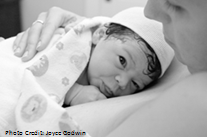 نعم	1لا 	2لا أعرف / لا أتذكر	8نعم	1لا 	2لا أعرف / لا أتذكر	8MN252MN258MN24. قبل وضع المولود على صدرك، هل تم لفّه؟نعم	1لا 	2لا أعرف / لا أتذكر	8نعم	1لا 	2لا أعرف / لا أتذكر	8MN25. هل تم تجفيف أو مسح (اسم المولود) بعد الولادة؟نعم	1لا 	2لا أعرف / لا أتذكر	8نعم	1لا 	2لا أعرف / لا أتذكر	8MN26. كم مضى من الوقت بعد الولادة قبل أن يتم تحميم (اسم المولود) لأول مرة؟     إذا كان مباشرة بعد الولادة او  أقل من ساعة واحدة، سجّلي '000'.     إذا أقل من 24 ساعة، سجّلي ساعات    إذا بعد "يوم 1 " أو "اليوم التالي"، التحقيق: حول كم ساعة بعد الولادة؟إذا "24 ساعة"، دققي لضمان أفضل تقدير أقل من 24 ساعة أويوم واحد.إذا كان 24 ساعة أو أكثر، سجّلي أياممباشرة بعد الولادة/ أقل من ساعة واحدة	000ساعات	1 __ __أيام	2 __ __لم يتحمام ابدا	997لا أعرف / لا أتذكر	998مباشرة بعد الولادة/ أقل من ساعة واحدة	000ساعات	1 __ __أيام	2 __ __لم يتحمام ابدا	997لا أعرف / لا أتذكر	998MN27. تحققي من MN20: هل تم إنجاب المولود في مرفق صحي؟نعم، MN20  = 21-36 أو 76	1لا،  MN20 = 11-12 أو 96	2نعم، MN20  = 21-36 أو 76	1لا،  MN20 = 11-12 أو 96	2MN301MN28. ما الذي تم استخدامه لقطع الحبل السرّي؟شفرة جديدة	1شفرة تستخدم لأغراض أخرى	2مقّص	3غير ذلك (يرجى التحديد)	6لا أعرف	8شفرة جديدة	1شفرة تستخدم لأغراض أخرى	2مقّص	3غير ذلك (يرجى التحديد)	6لا أعرف	8MN29. هل تم غلي أو تعقيم الأداة التي استخدمت لقطع الحبل السرّي قبل استخدامها؟نعم	1لا 	2لا أعرف / لا أتذكر	8نعم	1لا 	2لا أعرف / لا أتذكر	8MN30. بعد أن تم قطع الحبل السرّي وحتى سقوطه، هل تم وضع أي مادة على الحبل السرّي؟نعم	1لا 	2لا أعرف / لا أتذكر	8نعم	1لا 	2لا أعرف / لا أتذكر	8MN322MN328MN31. ما الذي تم وضعه على الحبل السرّي؟	استوضحي منها أكثر: أي شيء آخر؟مادة الكلورهكسيدين	Aمادة مطهرة أخرى (كحول، 	سبيرتو، بنفسج بلوري)	Bزيت الخردل	Cرماد	Dروث الحيوانات	Eغير ذلك (يرجى التحديد)	Xلا أعرف / لا أتذكر	Zمادة الكلورهكسيدين	Aمادة مطهرة أخرى (كحول، 	سبيرتو، بنفسج بلوري)	Bزيت الخردل	Cرماد	Dروث الحيوانات	Eغير ذلك (يرجى التحديد)	Xلا أعرف / لا أتذكر	ZMN32. عندما وُلد/ولدت (اسم المولود)، هل كان حجمه/ها كبيرا جداً، أو أكبر من المتوسط، أو متوسط الحجم، أم أقل من المتوسط، أم صغير الحجم جداً.كبيرا جداً	1أكبر من المتوسط	2متوسط الحجم	3أقل من المتوسط	4صغير الحجم جداً	5لا أعرف	8كبيرا جداً	1أكبر من المتوسط	2متوسط الحجم	3أقل من المتوسط	4صغير الحجم جداً	5لا أعرف	8MN33. هل تم قياس وزن (اسم المولود) عند الولادة؟نعم	1لا 	2لا أعرف	8نعم	1لا 	2لا أعرف	8MN352MN358MN34. كم كان وزن (اسم المولود)؟	إن كان هناك بطاقة متوفرة، سجّلي الوزن الوارد في البطاقة.الوزن حسب البطاقة	 1 كغم __ . __ __ __الوزن حسب ما تتذكره الأم	 2 كغم __ .__ __ __لا أعرف	99998الوزن حسب البطاقة	 1 كغم __ . __ __ __الوزن حسب ما تتذكره الأم	 2 كغم __ .__ __ __لا أعرف	99998MN35. هل رجعت اليك الدورة الشهرية منذ ولادة (اسم المولود)؟نعم	1لا 	2نعم	1لا 	2MN36. هل سبق أن أرضعت (اسم المولود) رضاعة طبيعية؟نعم	1لا 	2نعم	1لا 	2MN39B2MN37. كم مضى من الوقت بعد الولادة قبل أن تقومي بإرضاع (اسم المولود) رضاعة طبيعية لأول مرة؟	إذا كان الوقت أقل من ساعة واحدة، سجّلي "00" ساعات.	إذا كان الوقت أقل من 24 ساعة، سجّلي عدد الساعات.	أما إذا كان غير ذلك، سجّلي عدد الأيام.مباشرة بعد الولادة	000ساعات	1 __ __أيام	2 __ __لا أعرف / لا أتذكر	998مباشرة بعد الولادة	000ساعات	1 __ __أيام	2 __ __لا أعرف / لا أتذكر	998MN38. خلال الأيام الثلاثة الأولى من الولادة، هل تم إعطاء (اسم المولود) أي شيء ليشربه/لتشربه غير حليب الأم؟نعم	1لا 	2نعم	1لا 	2MN39A1 2انتهىMN39A. ما الذي تم إعطاءه لـ (اسم المولود) ليشربه/لتشربه؟	استوضحي منها أكثر: أي شيء آخر؟	" لم يتم إعطاءه/ها شيء ليشربه/لتشربه " هي إجابة غير صحيحة ولا يمكن  تسجيل  فئة الإجابة Y.MN39B. خلال الأيام الثلاثة الأولى من الولادة، ما الذي تم إعطاءه لـ (اسم المولود) ليشربه؟	استوضحي منها أكثر: أي شيء آخر؟" لم يتم إعطاءه/ها شيء ليشربه/لتشربه " يمكن تسجيل  (فئة الإجابة Y) فقط في حالة عدم تسجيل  أية فئة إجابة أخرى.الحليب (من غير حليب الأم)	Aماء خالص	Bسكّر أو محلول الجلوكوز	Cماء الغريب	Dمحلول الماء مذاب فيه السكر والملح	Eعصير فواكه	Fحليب رضّع بديل/حليب خاص بالرضع	Gشاي / مستحضر تقليدي من الأعشاب الطبيعية	Hالعسل	Iأدوية بوصفة طبية	Jغير ذلك (يرجى التحديد)	Xلم يتم إعطاءه/ها شيء ليشربه/لتشربه	Yالحليب (من غير حليب الأم)	Aماء خالص	Bسكّر أو محلول الجلوكوز	Cماء الغريب	Dمحلول الماء مذاب فيه السكر والملح	Eعصير فواكه	Fحليب رضّع بديل/حليب خاص بالرضع	Gشاي / مستحضر تقليدي من الأعشاب الطبيعية	Hالعسل	Iأدوية بوصفة طبية	Jغير ذلك (يرجى التحديد)	Xلم يتم إعطاءه/ها شيء ليشربه/لتشربه	Yنموذج الفحوصات الصحية بعد الولادةنموذج الفحوصات الصحية بعد الولادةpnpnPN1. تحققي من CM17: هل وضعت مولوداً حيّاً في السنتين الماضيتين؟	انسخي أدناه اسم آخر مولود مدرج في سجل تاريخ الولادات (CM18) واستخدميه حيثما يشار إليه:	الاسم	نعم، CM17=1	1لا، CM17 =0 او فارغة	2نعم، CM17=1	1لا، CM17 =0 او فارغة	2 2انتهىPN2. تحققي من MN20: هل تم إنجاب المولود في مرفق صحي؟نعم، MN20   = 21-36 أو 76	1لا، MN20  = 11-12 أو 96 	2نعم، MN20   = 21-36 أو 76	1لا، MN20  = 11-12 أو 96 	2PN72PN3. والآن، أريد أن أطرح عليك بعض الأسئلة حول ما حدث خلال الساعات والأيام الأولى من بعد ولادة (اسم المولود).	لقد قلت لي أنك أنجبت طفلك في (اسم أو نوع المرفق الصحي في MN20). كم من الوقت بقيت هناك بعد الولادة؟	إذا كانت الإجابة أقل من يوم واحد، سجّلي عدد الساعات.	إذا كانت الإجابة أقل من أسبوع واحد، سجّلي عدد الأيام.	إذا كانت الإجابة غير ذلك، سجّلي عدد الأسابيع.ساعات	1 __ __أيام	2 __ __أسابيع	3__ __لا أعرف / لا أتذكر	998ساعات	1 __ __أيام	2 __ __أسابيع	3__ __لا أعرف / لا أتذكر	998PN4. أود الآن التحدث معك حول الفحوصات الصحية التي أجريت لـ (اسم المولود) بعد الولادة - على سبيل المثال، إن قام شخص ما بفحص (اسم المولود)، للتأكد من سلامة الحبل السرّي، أو للاطمئنان على أن (اسم المولود) على ما يرام. 	قبل مغادرتك لـ (اسم أو نوع المرفق الصحي المذكور في MN20 )، هل قام أي شخص بفحص صحة (اسم المولود)؟نعم	1لا 	2نعم	1لا 	2PN5. وماذا عن الفحوصات التي أجريت للتأكد من صحتك أنت - أعني، هل قام أي شخص بتقييم وضعك الصحي، على سبيل المثال من خلال توجيه أسئلة إليك حول صحتك أو فحصك؟	قبل مغادرتك لـ (اسم أو نوع المرفق الصحي المذكور في MN20 )، هل قام أي شخص بفحص صحتك أنت؟نعم	1لا 	2نعم	1لا 	2PN6. والآن، أود التحدث معك حول ما حدث بعد مغادرتك لـ (اسم أو نوع المرفق الصحي المذكور في MN20).بعد مغادرتك لـ (اسم أو نوع المرفق الصحي المذكور في MN20 )، هل قام أي شخص بفحص صحة (اسم المولود)؟نعم	1لا 	2نعم	1لا 	2PN121PN172PN7. تحققي من MN19: هل قام أي أخصائي صحي أو قابلة تقليدية أو عاملة صحة مجتمعية بمساعدة المستجيبة في الولادة؟نعم، تم تسجيل فئة واحدة على الأٌقل من فئات الإجابة من A إلى G	1لا، لم يتم تسجيل أي من فئات الإجابة من A إلى G	2نعم، تم تسجيل فئة واحدة على الأٌقل من فئات الإجابة من A إلى G	1لا، لم يتم تسجيل أي من فئات الإجابة من A إلى G	2PN112PN8. لقد قلت لي أن (الشخص المذكور أو الأشخاص المذكورين في MN19) ساعدتك/ساعدنك في الولادة. أود الآن التحدث معك حول الفحوصات التي أجريت للتأكد من الوضع الصحي لـ (اسم المولود) بعد الولادة - على سبيل المثال، فحص (اسم المولود)، للتأكد من سلامة الحبل السرّي، أو للاطمئنان على أن (اسم المولود) على ما يرام.	بعد انتهاء الولادة وقبل أن يغادرك (الشخص أو الأشخاص المذكورين في MN19)، هل قام (الشخص أو الأشخاص المذكورين في MN19) بفحص الوضع الصحي لـ (اسم المولود)؟نعم	1لا 	2نعم	1لا 	2PN9. وهل قام (الشخص أو الأشخاص المذكورين في MN19) بفحص وضعك الصحي أنت قبل المغادرة، مثل توجيه أسئلة إليك حول صحتك أو القيام بفحصك؟نعم	1لا 	2نعم	1لا 	2PN10. بعد مغادرة (الشخص أو الأشخاص المذكورين في MN19)، هل قام أي شخص بفحص الوضع الصحي لـ (اسم المولود)؟نعم	1لا 	2نعم	1لا 	2PN121PN192PN11. أود الآن التحدث معك حول الفحوصات الصحية التي أجريت لـ (اسم المولود) بعد الولادة - على سبيل المثال، إن قام شخص ما بفحص (اسم المولود)، للتأكد من سلامة الحبل السرّي، أو للاطمئنان على أن (اسم المولود) على ما يرام.	بعد ولادتك لـ (اسم المولود)، هل قام أي شخص بفحص وضعه/وضعها الصحي؟ نعم	1لا 	2نعم	1لا 	2PN202PN12. هل أجري هذا الفحص مرة واحدة فقط أم أكثر من مرة؟مرة واحدة	1أكثر من مرة	2مرة واحدة	1أكثر من مرة	2PN13A1PN13B2PN13A. كم مضى من الوقت بعد الولادة قبل أن يتم إجراء هذا الفحص؟PN13B. كم مضى من الوقت بعد الولادة قبل أن يتم إجراء أول هذه الفحوصات؟	إذا كانت الإجابة أقل من يوم واحد، سجّلي عدد الساعات.	إذا كانت الإجابة أقل من أسبوع واحد، سجّلي عدد الأيام.	إذا كانت الإجابة غير ذلك، سجّلي عدد الأسابيع.ساعات	1 __ __أيام	2 __ __أسابيع	3__ __لا أعرف / لا أتذكر	998ساعات	1 __ __أيام	2 __ __أسابيع	3__ __لا أعرف / لا أتذكر	998PN14. من قام بفحص (اسم المولود) في ذلك الوقت؟أخصائي صحي	طبيب	A	ممرضة / قابلة	B	يمكن إضافة أي شخص آخر مؤهل	Cشخص آخر	قابلة تقليدية	F	عاملة صحية مجتمعية	G	أحد الأقارب / الأصدقاء	Hغير ذلك (يرجى التحديد)	Xأخصائي صحي	طبيب	A	ممرضة / قابلة	B	يمكن إضافة أي شخص آخر مؤهل	Cشخص آخر	قابلة تقليدية	F	عاملة صحية مجتمعية	G	أحد الأقارب / الأصدقاء	Hغير ذلك (يرجى التحديد)	XPN15. أين تم هذا الفحص؟	استوضحي منها أكثر لتحديد نوع المكان.	إذا لم تكن قادرة على تحديد إذا ما كان المكان مكاناً عاماً أم خاصّاً، اكتبي اسم المكان ومن ثم سجّلي مؤقتاً 76" إلى أن تتعرفي على الفئة المناسبة.(اسم المكان)المنزل	منزل المستجيبة	11	منزل آخر	12قطاع طبي عام	مستشفى حكومي	21	عيادة حكومية/		مركز صحي	22	موقع صحي حكومي	23	مؤسسة حكومية أخرى (يرجى التحديد)	26قطاع طبي خاص	مستشفى خاص	31	عيادة خاصة	32	دار أمومة خاصة	33	مؤسسة طبية خاصة أخرى		(يرجى التحديد) 	36لا أعرف هل هو قطاع عام أم خاص 	76غير ذلك (يرجى التحديد)	96المنزل	منزل المستجيبة	11	منزل آخر	12قطاع طبي عام	مستشفى حكومي	21	عيادة حكومية/		مركز صحي	22	موقع صحي حكومي	23	مؤسسة حكومية أخرى (يرجى التحديد)	26قطاع طبي خاص	مستشفى خاص	31	عيادة خاصة	32	دار أمومة خاصة	33	مؤسسة طبية خاصة أخرى		(يرجى التحديد) 	36لا أعرف هل هو قطاع عام أم خاص 	76غير ذلك (يرجى التحديد)	96PN16. تحققي من MN20: هل تم إنجاب المولود في مرفق صحي؟نعم، MN20  = 21-36  أو 76	1لا، MN20  = 11-12أو 96 	2نعم، MN20  = 21-36  أو 76	1لا، MN20  = 11-12أو 96 	2PN182PN17. بعد مغادرتك لـ (اسم أو نوع المرفق الصحي المذكور في MN20 )، هل قام أي شخص بفحص وضعك الصحي أنت؟نعم	1لا 	2نعم	1لا 	2PN211PN252PN18. تحققي من MN19: هل قام أي أخصائي صحي أو قابلة تقليدية أو عاملة صحة مجتمعية بمساعدة المستجيبة في الولادة؟نعم، تم تسجيل واحدة من الإجابات من A إلى G على الأقل	1لا، لم يتم تسجيل أي من الإجابات من A إلى G 	2نعم، تم تسجيل واحدة من الإجابات من A إلى G على الأقل	1لا، لم يتم تسجيل أي من الإجابات من A إلى G 	2PN202PN19. بعد انتهاء الولادة ومغادرة (الشخص أو الأشخاص المذكورين في MN19)، هل قام أي شخص بفحص بوضعك الصحي أنت ؟نعم	1لا 	2نعم	1لا 	2PN211PN252PN20. بعد ولادتك لـ (اسم المولود)، هل قام أي شخص بفحص وضعك الصحي، على سبيل المثال بتوجيه أسئلة إليك حول صحتك أو فحصك؟نعم	1لا 	2نعم	1لا 	2PN252PN21. هل أجري هذا الفحص مرة واحدة فقط أم أكثر من مرة؟مرة واحدة	1أكثر من مرة	2مرة واحدة	1أكثر من مرة	2PN22A1PN22B2PN22A. كم مضى من الوقت بعد الولادة قبل أن يتم إجراء هذا الفحص؟PN22B. كم مضى من الوقت بعد الولادة قبل أن يتم إجراء أول هذه الفحوصات؟	إذا كانت الإجابة أقل من يوم واحد، سجّلي عدد الساعات.	إذا كانت الإجابة أقل من أسبوع واحد، سجّلي عدد الأيام.	إذا كانت الإجابة غير ذلك، سجّلي عدد الأسابيع.ساعات	1 __ __أيام	2 __ __أسابيع	3__ __لا أعرف / لا أتذكر	998ساعات	1 __ __أيام	2 __ __أسابيع	3__ __لا أعرف / لا أتذكر	998PN23. من قام بفحصك في ذلك الوقت؟أخصائي صحي	طبيب	A	ممرضة / قابلة	B	يمكن إضافة أي شخص آخر مؤهل	Cشخص آخر	قابلة تقليدية	F	عاملة صحية مجتمعية	G	أحد الأقارب / الأصدقاء	Hغير ذلك (يرجى التحديد)	Xأخصائي صحي	طبيب	A	ممرضة / قابلة	B	يمكن إضافة أي شخص آخر مؤهل	Cشخص آخر	قابلة تقليدية	F	عاملة صحية مجتمعية	G	أحد الأقارب / الأصدقاء	Hغير ذلك (يرجى التحديد)	XPN24. أين تم هذا الفحص؟	استوضحي منها أكثر لتحديد نوع المكان.	إذا لم تكن قادرة على تحديد إذا ما كان المكان مكاناً عاماً أم خاصّاً، اكتبي اسم المكان ومن ثم سجّلي مؤقتاً "76" إلى أن تتعرفي على الفئة المناسبة.(اسم المكان)المنزل	منزل المستجيبة	11	منزل آخر	12قطاع طبي عام	مستشفى حكومي	21	عيادة حكومية/		مركز صحي	22	موقع صحي حكومي	23	جهة حكومة أخرى		(يرجى التحديد)	26قطاع طبي خاص	مستشفى خاص	31	عيادة خاصة	32	دار أمومة خاصة	33	جهة طبية خاصة أخرى		(يرجى التحديد)	36لا أعرف هل هو قطاع عام أم خاص	76غير ذلك (يرجى التحديد)	96المنزل	منزل المستجيبة	11	منزل آخر	12قطاع طبي عام	مستشفى حكومي	21	عيادة حكومية/		مركز صحي	22	موقع صحي حكومي	23	جهة حكومة أخرى		(يرجى التحديد)	26قطاع طبي خاص	مستشفى خاص	31	عيادة خاصة	32	دار أمومة خاصة	33	جهة طبية خاصة أخرى		(يرجى التحديد)	36لا أعرف هل هو قطاع عام أم خاص	76غير ذلك (يرجى التحديد)	96PN25. خلال اليومين الأولين من بعد الولادة، هل قام أي مقدم للرعاية الصحية بأي مما يلي سواء في المنزل أو في إحدى المنشآت الصحية:	[A]	 فحص الحبل السرّي لـ(اسم المولود)؟	[B]	 قياس درجة حرارة (اسم المولود)؟	[C]	 تقديم الإرشاد لك حول الرضاعة الطبيعية؟	نعم    لا  لا أعرففحص الحبل السرّي	1	2	8قياس درجة الحرارة	1	2	8تقديم إرشاد حول الرضاعة الطبيعية	1	2	8	نعم    لا  لا أعرففحص الحبل السرّي	1	2	8قياس درجة الحرارة	1	2	8تقديم إرشاد حول الرضاعة الطبيعية	1	2	8PN26. تحققي من MN36: هل سبق إرضاع الطفل رضاعة طبيعية؟نعم، MN36  = 1	1لا، MN36  = 2	2نعم، MN36  = 1	1لا، MN36  = 2	2PN282PN27. هل تمت مشاهدة عملية الرضاعة الطبيعية لـ (اسم المولود)؟	نعم    لا   لا أعرفمشاهدة الرضاعة الطبيعية                           1	 2      	8	نعم    لا   لا أعرفمشاهدة الرضاعة الطبيعية                           1	 2      	8PN28. تحققي من MN33: هل تم قياس وزن الطفل عند الولادة؟نعم، MN33  = 1	1لا، MN33  = 2	2لا أعرف، MN33 = 8	3نعم، MN33  = 1	1لا، MN33  = 2	2لا أعرف، MN33 = 8	3PN29A1PN29B2PN29C3PN29A. لقد ذكرت أنه تم قياس وزن (اسم المولود) عند الولادة. بعد ذلك، هل تم قياس وزن (اسم المولود) مرة أخرى من قبل مقدم للرعاية الصحية خلال أول يومين؟PN29B. لقد ذكرت أنه لم يتم قياس وزن (اسم المولود) عند الولادة. هل تم قياس وزن (اسم المولود) من قبل مقدم  للرعاية الصحية خلال أول يومين من بعد الولادة؟ PN29C. لقد ذكرت أنك لا تعرفين إذا ما كان قد تم قياس وزن (اسم المولود) عند الولادة أم لا. هل تم قياس وزن (اسم المولود) من قبل مقدم للرعاية الصحية خلال أول يومين من بعد الولادة؟ نعم	1لا 	2نعم	1لا 	2PN30. خلال أول يومين من بعد ولادة (اسم المولود)، هل قام أي مزود للرعاية بإعطائك معلومات حول الأعراض التي تتطلب منك أخذ طفلك المريض إلى مرفق صحي لحصوله على الرعاية؟ نعم	1لا 	2نعم	1لا 	2نموذج وسائل تنظيم الأسرةنموذج وسائل تنظيم الأسرةCPCPCP1. أود التحدث معك حول موضوع آخر، وهو تنظيم الأسرة.	هل أنت حامل الآن؟نعم، حامل حالياً	1لا 	2لا أعرف أو غير متأكدة	8نعم، حامل حالياً	1لا 	2لا أعرف أو غير متأكدة	8CP31CP2. يستخدم الأزواج طرق أو وسائل متنوعة لتأخير أو تجنب الحمل.	هل تفعلين أو تستخدمين حالياً أية وسيلة لتأخير أو تجنب الحمل؟نعم	1لا 	2نعم	1لا 	2CP41CP3. هل سبق لك أن فعلت أو استخدمتي أية وسيلة لتأخير أو تجنب الحمل؟نعم	1لا 	2نعم	1لا 	2 1انتهى 2انتهىCP4. ما الذي تفعلين لتأخير أو تجنب الحمل؟	لا تحفزّيها على الإجابة.	إذا تم ذكر أكثر من وسيلة، سجّلي كل واحد منها.التعقيم الأنثوي	Aالتعقيم الذكري	Bاللولب	Cالحُقن	Dالغرسات	Eالحبوب	Fالواقي الذكري	Gالواقي الأنثوي	Hالغشاء	Iالرغوة / الهلام (الجِلي)	Jالرضاعة الطبيعية الحصرية......................................... Kالامتناع الدوري / فترة الأمان	Lالقذف الخارجي	Mغير ذلك (يرجى التحديد)	Xالتعقيم الأنثوي	Aالتعقيم الذكري	Bاللولب	Cالحُقن	Dالغرسات	Eالحبوب	Fالواقي الذكري	Gالواقي الأنثوي	Hالغشاء	Iالرغوة / الهلام (الجِلي)	Jالرضاعة الطبيعية الحصرية......................................... Kالامتناع الدوري / فترة الأمان	Lالقذف الخارجي	Mغير ذلك (يرجى التحديد)	Xنموذج الاحتياجات غير الملباة	UNنموذج الاحتياجات غير الملباة	UNنموذج الاحتياجات غير الملباة	UNUN1. تحققي من CP1: هل المستجيبة حامل حالياً؟نعم، CP1  = 1	1لا، أو لا أعرف أو غير متأكدة، 	CP1  = 2 أو 8	2UN62UN2. والآن، أود التحدث معك حول حملك الحالي. عندما حملتِ، هل كنت ترغبين بالحمل في ذلك الوقت؟نعم	1لا 	2UN51UN3. تحققي من CM11: هل وضعت أي مولود؟ولا مولود	0ولادة واحدة أو أكثر	1UN4A0UN4B1UN4A. هل كنت ترغبين بإنجاب مولود في وقت لاحق، أم أنك لم تكوني راغبة في إنجاب أي أطفال على الإطلاق؟ UN4B. هل كنت ترغبين بإنجاب مولود في وقت لاحق، أم أنك لم تكوني راغبة في إنجاب مزيد من الأطفال؟ في وقت لاحق	1لا أريد أطفالاً / لا أريد إنجاب المزيد	2UN5. والآن، أود أن أطرح عليك بعض الأسئلة حول المستقبل. بعد قدوم الطفل الذي تنتظرينه، هل ترغبين بإنجاب طفل آخر، أم أنك تفضلين عدم إنجاب المزيد من الأطفال؟ أودّ أن أنجب طفلاً آخر	1لا أريد إنجاب المزيد /لا أريد أطفالاً 	2لم أقرر / لا أعرف	8UN81UN142UN148UN6. تحققي من CP4: هل تستخدم المستجيبة حالياً "وسيلة التعقيم الأنثوي"؟نعم،  CP4 = A	1لا، ≠ Cp4   A	2UN141UN7. والآن، أود أن أطرح عليك بعض الأسئلة حول المستقبل. هل ترغبين بإنجاب طفل (طفل آخر)، أم أنك تفضلين عدم إنجاب (المزيد من) الأطفال؟أودّ أن أنجب طفل (طفلاً آخر)	1لا أريد إنجاب المزيد /لا أريد أطفالاً 	2تقول إنها غير قادرة على 	الحمل	3لم أقرر / لا أعرف	8UN102UN123UN108UN8. كم المدة التي ترغبين بانتظارها قبل أن تنجبي طفل (طفلاً آخر)؟ 	سجّلي الإجابة كما تقدمها المستجيبة.أشهر	1 __ __سنوات	2 __ __لا تريد الانتظار 	(قريباً/الآن)	993تقول إنها غير قادرة على 	الحمل	994بعد الزواج	995غير ذلك	996لا أعرف	998UN12994UN9. تحققي من CP1: هل المستجيبة حامل حالياً؟نعم، CP1  = 1	1لا، أو لا أعرف أو غير متأكدة،	CP1  = 2 أو 8	2UN141UN10. تحققي من CP2: هل المستجيبة تستخدم وسيلة حالياً؟نعم، CP2  = 1	1لا، CP2 = 2	2UN141UN11. هل تعتقدين أنك قادرة جسدياً على الحمل في هذا الوقت؟نعم	1لا 	2لا أعرف	8UN141UN148UN12. لماذا تعتقدين أنك غير قادرة جسدياً على الحمل؟معاشرة جنسية متقطعة / عدم وجود معاشرة	Aانقطاع الطمث	Bلم يسبق لها أن حاضت	Cاستئصال الرحم (استئصال جراحي للرحم)	Dتحاول الحمل مند سنتين	أو أكثر دون نتيجة	Eانحباس الطمث بعد الولادة	Fالإرضاع	Gكبيرة جداً في السن	Hقضاء وقدر	Iغير ذلك (يرجى التحديد)	Xلا أعرف	ZUN13. تحققي من UN12: هل ذكرت إجابة "لم يسبق لها أن حاضت"؟ذُكرت، UN12   = C	1لم تُذكر،  C≠ UN12  	2 1انتهىUN14. متى بدأت آخر دورة شهرية لك؟	سجّلي الإجابة باستخدام نفس الوحدة التي تذكرها المستجيبة. 	إذا كانت الإجابة "سنة واحدة"، استوضحي منها أكثر:	منذ كم شهر؟قبل أيام	 1__ __قبل أسابيع	 2__ __قبل أشهر	3 __ __قبل سنوات	 4__ __انقطاع الطمث / استئصال الرحم	993قبل آخر ولادة	994لم يسبق لها أن حاضت	995 993انتهى 994انتهى 995انتهىUN15. تحققي من UN14: هل كانت آخر دورة شهرية خلال السنة الماضية؟نعم، خلال السنة الماضية	1لا، سنة أو أكثر	2 2انتهىUN16. هل اضطررت إلى عدم المشاركة في أية نشاطات اجتماعية أو انقطعت عن العمل بسبب آخر دورة شهرية حصلت معك؟نعم	1لا 	2لا أعرف / غير متأكدة / لم يكن هناك نشاط كهذا	8UN17. خلال آخر دورة شهرية عاودتك، هل كنت قادرة على الاغتسال وتغيير ملابسك مع المحافظة على خصوصيتك في المنزل؟نعم	1لا 	2لا أعرف	8UN18. هل استخدمتِ أية مواد كالفوطات الصحية أو السدادات القطنية أو قطع قماش؟نعم	1لا 	2لا أعرف	8 2انتهى8 انتهىUN19. هل كانت المواد قابلة لإعادة الاستخدام؟نعم	1لا 	2لا أعرف	8نموذج ختان الإناثنموذج ختان الإناثFGFG1. هل سمعت بختان الإناث من قبل؟نعم	1لا 	2FG31FG2.  في بعض البلدان، هنالك ممارسة تتعرض فيها الفتاة الى قطع جزء من أعضائها التناسلية.	هل سبق وأن سمعتِ بهذه الممارسة؟نعم	1لا 	2 2انتهىFG3. هل أجريت لك أنت نفسك أية عملية ختان؟نعم	1لا 	2FG92FG4. والآن، أود أن أسألك عمّا تم فعله في ذلك الوقت؟	هل تم إزالة أي قطعة لحم من منطقة الأعضاء التناسلية؟نعم	1لا 	2لا أعرف	8FG61FG5. أم أنه تم فقط شقّ منطقة العضو التناسلي دون إزالة أية قطعة لحم منه؟نعم	1لا 	2لا أعرف	8FG6. هل تمت خياطة منطقة العضو التناسلي لإغلاقها؟	إذا لزم الأمر، استوضحي منها أكثر: هل تم سدّها؟نعم	1لا 	2لا أعرف	8FG7. كم كان عمرك عندما أجريت لك عملية الختان؟	إذا لم تكن المستجيبة تعرف العمر بالضبط، استوضحي منها لتحصلي على عمر تقديري.العمر وقت الختان	__ __لا أعرف / لا أتذكر	98FG8. من الذي أجرى عملية الختان؟أخصائي صحي	طبيب	11	ممرضة / قابلة 	12	أخصائي صحي آخر		(يرجى التحديد)	16أشخاص تقليديين	"مطهّر" تقليدي	21	قابلة تقليدية	22	أشخاص تقليديين آخرين		(يرجى التحديد)	26لا أعرف	98FG9. اجمعي إجابة CM4 الخاصة بعدد البنات اللواتي يعشن في المنزل وإجابة CM7 الخاصة بعدد البنات التي يعشن في مكان آخر:إجمالي عدد البنات اللواتي هن على قيد الحياة	___ ___FG10. كي أتأكد فقط من أنني لدي العدد الصحيح، لديك (إجمالي العدد الوارد في FG9) بنات على قيد الحياة. هل هذا صحيح؟نعم	1لا 	2FG121FG11. تحققي من الإجابات عن الأسئلة من CM1 إلى CM11 وأجري التصحيحات اللازمة إلى أن تصبح الإجابة في السؤال   FG10 هي "نعم".FG12. تحققي من FG9: عدد البنات اللواتي هن على قيد الحياة؟ولا بنت على قيد الحياة	0بنت واحدة على الأقل على قيد الحياة	1FG240FG13. اطلبي من المستجيبة أن تخبرك باسم (أسماء) بنتها (بناتها)، بدءاً من البنت الصغرى (إذا كان لديها أكثر من بنت واحدة). اكتبي اسم كل بنت في FG14. وبعد ذلك، اسأليها الأسئلة من FG15 إلى FG22 عن كل بنت على حدة.	يجب أن يكون إجمالي عدد البنات الوارد في FG14 مساوياً للعدد الوارد في FG9.	إذا كان لديها أكثر من 4 بنات، استخدمي استبيانات إضافية.[D1]الصغرى[D2]البنت الأكبر الثانية[D3]البنت الأكبر الثالثة[D4]البنت الأكبر الرابعةFG14. اسم البنت____________________________________________FG15. كم عمر (الاسم)؟العمر	 ___ ___العمر	 ___ ___العمر	 ___ ___العمر	 ___ ___FG16. هل عمر (الاسم) دون سن 15 سنة؟نعم	1لا 	2	FG23نعم	1لا	2	FG23نعم	1لا	2	FG23نعم	1لا	2	FG23FG17. هل تم ختان (الاسم) ؟نعم	1لا	2	FG23نعم	1لا	2	FG23نعم	1لا	2	FG23نعم	1لا	2	FG23FG18. كم كان عمر (الاسم) عندما تم ختانها؟	إذا لم تكن المستجيبة تعرف العمر، استوضحي منها لتحصلي على عمر تقديري.العمر	 ___ ___لا أعرف	98العمر	 ___ ___لا أعرف	98العمر	 ___ ___لا أعرف	98العمر	 ___ ___لا أعرف	98FG19. والآن، أود أن أسألك عمّا تم فعله لـ (الاسم) في ذلك الوقت؟	هل تم إزالة أي قطعة لحم من منطقة الأعضاء التناسلية ؟نعم	1	FG21لا 	2لا أعرف	8نعم	1	FG21لا 	2لا أعرف	8نعم	1	FG21لا 	2لا أعرف	8نعم	1	FG21لا 	2لا أعرف	8FG20. أم أنه تم فقط شقّ منطقة العضو التناسلي دون قطع أية قطعة لحم منه؟نعم	1لا 	2لا أعرف	8نعم	1لا 	2لا أعرف	8نعم	1لا 	2لا أعرف	8نعم	1لا 	2لا أعرف	8FG21. هل تمت خياطة منطقة العضو التناسلي لإغلاقها؟	إذا لزم الأمر، استوضحي منها أكثر: هل تم سدّها؟نعم	1لا 	2لا أعرف	8نعم	1لا 	2لا أعرف	8نعم	1لا 	2لا أعرف	8نعم	1لا 	2لا أعرف	8FG22. من أجرى عملية الختان؟أخصائي صحي	طبيب	11	ممرضة / قابلة	12	أخصائي صحي آخر		(يرجى التحديد).........16أشخاص تقليديين		"مطهّر" تقليدي	21		قابلة الولادة	22	شخص تقليدي 		آخر		(يرجى التحديد)	26لا أعرف	98أخصائي صحي	طبيب	11	ممرضة / قابلة	12	أخصائي صحي آخر		(يرجى التحديد)	16أشخاص تقليديين	"مطهّر" تقليدي	21	قابلة الولادة	22	شخص تقليدي 		آخر		(يرجى التحديد)	26لا أعرف 	98أخصائي صحي	طبيب	11	ممرضة / قابلة	12	أخصائي صحي آخر		(يرجى التحديد)	16أشخاص تقليديين		"مطهّر" تقليدي	21	قابلة الولادة	22	شخص تقليدي 		آخر		(يرجى التحديد)	26لا أعرف	98أخصائي صحي	طبيب	11	ممرضة / قابلة	12	أخصائي صحي آخر		(يرجى التحديد)	16أشخاص تقليديين	"مطهّر" تقليدي	21	قابلة الولادة	22	شخص تقليدي 		آخر		(يرجى التحديد)	26لا أعرف	98FG23. هل هناك بنت أخرى؟نعم	1	[D2]لا	2	FG24نعم	1	[D3]لا	2	FG24نعم	1	[D4]لا	2	FG24نعم	1	[D5]لا	2	FG24حددي هذا المربع إذا تم استخدام استبيان إضافي:...........FG24. هل تعتقدين أن هذه الممارسة يجب أن تستمر أم يجب أن تتوقف؟أن تستمر	1أن يتم إيقافها	2حسب الظروف	3لا أعرف	8نموذج المواقف من العنف الأسري	DVنموذج المواقف من العنف الأسري	DVنموذج المواقف من العنف الأسري	DVDV1. في بعض الأحيان، ينزعج أو يغضب الزوج من بعض التصرفات التي تقوم بها زوجته. في رأيك، هل يُبرر ذلك أن يضرب الزوج زوجته في الحالات التالية:	[A]	إذا خرجت من المنزل دون أن تخبره؟	[B]	إذا أهملت الأطفال؟	[C]	إذا جادلته؟	[D]	إذا رفضت المعاشرة الزوجية معه؟	[E]	إذا احرقت الطعام؟	                                               نعم        لا      لا أعرفإذا خرجت دون إخباره	1	2	8إذا أهملت الأطفال	1	2	8إذا جادلته	1	2	8إذا رفضت المعاشرة	1	2	8إذا احرقت الطعام	1	2	8نموذج التعرّض للإيذاءنموذج التعرّض للإيذاءنموذج التعرّض للإيذاءVTVTVTVT1. تفقدي إن كان هناك أشخاص آخرين موجودين. قبل المتابعة، احرصي على خصوصية المقابلة. والآن، أود أن أطرح عليك بعض الأسئلة حول الجرائم التي كنت أنت بشكل شخصي ضحية لها. 	دعيني أؤكد لك مجدداً أن إجاباتك ستبقى سرية ولن يطلع عليها أحد.	في السنوات الثلاث الأخيرة، أي منذ (شهر المقابلة) من عام (سنة المقابلة ناقص 3)، هل قام أحد ما بأخذ أو حاول أخذ شيئاً ما منك، باستخدام القوة أو بالتهديد باستخدام القوة؟	اذكري أية حوادث كانت المستجيبة بشكل شخصي ضحية لها واستثني الحوادث التي عانى منها أفراد آخرون في الأسرة المعيشية لوحدهم.	إذا لزم الأمر، ساعدي المستجيبة على التأكد من الفترة المرجعية واحرصي على أن تتيحي لها الوقت الكافي للتذكّر. ويمكنك طمأنتها بالقول: قد يكون من الصعب تذكر مثل هذه الحوادث، لذا خذي وقتك وأنت تفكرين في إجاباتك.نعم	1لا 	2لا أعرف	8نعم	1لا 	2لا أعرف	8نعم	1لا 	2لا أعرف	8VT9B2VT9B8VT9B2VT9B8VT2. هل حدث هذا خلال الأشهر الاثني عشر الأخيرة، أي منذ (شهر المقابلة) من عام (سنة المقابلة ناقص 1)؟نعم، خلال الأشهر الاثني عشر الأخيرة	1لا، قبل أكثر من 12 شهراً	2لا أعرف / لا أتذكر	8نعم، خلال الأشهر الاثني عشر الأخيرة	1لا، قبل أكثر من 12 شهراً	2لا أعرف / لا أتذكر	8نعم، خلال الأشهر الاثني عشر الأخيرة	1لا، قبل أكثر من 12 شهراً	2لا أعرف / لا أتذكر	8VT5B2VT5B8VT5B2VT5B8VT3. كم مرة حدث هذا خلال الأشهر الاثني عشرة الأخيرة؟	إذا كانت الإجابة "لا أعرف/لا أتذكر"، استوضحي منها أكثر: هل حدث هذا مرة واحدة، مرتين أو على الأقل ثلاث مرات؟مرة واحدة	1مرتان	2ثلاث مرات أو أكثر	3لا أعرف / لا أتذكر	8مرة واحدة	1مرتان	2ثلاث مرات أو أكثر	3لا أعرف / لا أتذكر	8مرة واحدة	1مرتان	2ثلاث مرات أو أكثر	3لا أعرف / لا أتذكر	8VT4. تحققي من VT3: مرة واحدة أو أكثر؟مرة واحدة، VT3 = 1	1أكثر من مرة أو لا أعرف،	VT3  = 2 أو 3 أو 8	2مرة واحدة، VT3 = 1	1أكثر من مرة أو لا أعرف،	VT3  = 2 أو 3 أو 8	2مرة واحدة، VT3 = 1	1أكثر من مرة أو لا أعرف،	VT3  = 2 أو 3 أو 8	2VT5A1VT5B2VT5A1VT5B2VT5A. عندما حدث هذا، هل سُرق منك أي شيء؟VT5B. في آخر مرة حدث لك هذا، هل سُرق منك أي شيء؟نعم	1لا 	2لا أعرف / غير متأكدة	8نعم	1لا 	2لا أعرف / غير متأكدة	8نعم	1لا 	2لا أعرف / غير متأكدة	8VT6. هل كان لدى الشخص (الأشخاص) أي سلاح؟نعم	1لا 	2لا أعرف / غير متأكدة	8نعم	1لا 	2لا أعرف / غير متأكدة	8نعم	1لا 	2لا أعرف / غير متأكدة	8VT82VT88VT82VT88VT7. هل استخدم سكين أم سلاح ناري أم أي شيء آخر كسلاح؟سجّلي كل ما ينطبق.نعم، سكين	Aنعم، سلاح ناري	Bنعم، شيء آخر	Xنعم، سكين	Aنعم، سلاح ناري	Bنعم، شيء آخر	Xنعم، سكين	Aنعم، سلاح ناري	Bنعم، شيء آخر	XVT8. هل قمت أنت أو أي شخص آخر بإبلاغ الشرطة عن الحادث؟	إذا كانت الإجابة "نعم"، استوضحي أكثر: هل قمت أنت بالإبلاغ عن الحادث أم قام شخص آخر بذلك؟نعم، المستجيبة هي التي بلّغت الشرطة	1نعم، شخص آخر هو الذي بلّغ الشرطة	2لا، لم يتم إبلاغ الشرطة	3لا أعرف / غير متأكدة	8نعم، المستجيبة هي التي بلّغت الشرطة	1نعم، شخص آخر هو الذي بلّغ الشرطة	2لا، لم يتم إبلاغ الشرطة	3لا أعرف / غير متأكدة	8نعم، المستجيبة هي التي بلّغت الشرطة	1نعم، شخص آخر هو الذي بلّغ الشرطة	2لا، لم يتم إبلاغ الشرطة	3لا أعرف / غير متأكدة	8VT9A1VT9A2VT9A3VT9A8VT9A1VT9A2VT9A3VT9A8VT9A. باستتناء هذا الحادث (هذه الحوادث) التي ذكرت، هل تعرضت خلال السنوات الثلاثة الماضية، أي منذ (شهر المقابلة) من عام (سنة المقابلة ناقص 3)، للاعتداء جسدي؟VT9B. في نفس الفترة من السنوات الثلاثة الأخيرة، أي منذ (شهر المقابلة) من عام (سنة المقابلة ناقص 3)، هل تعرضت للاعتداء جسدي؟	إذا كانت الإجابة "لا"، استوضحي أكثر: الاعتداء الجسدي يمكن أن يحدث في المنزل أو في أي مكان آخر خارج المنزل، كأن يحدث في منازل أخرى أو في الشارع أو في المدرسة أو في إحدى وسائل النقل العامة أو المطاعم العامة أو في مكان عملك.	اذكري أية حوادث كانت المستجيبة بشكل شخصي ضحية لها واستثني الحوادث التي عانى منها أفراد آخرون في الأسرة المعيشية لوحدهم. استثني الحوادث التي يكون الهدف منها أخذ شيء ما من المستجيبة، وهي الحوادث التي يجب تسجّيلها تحت السؤال VT1.نعم	1لا 	2لا أعرف	8نعم	1لا 	2لا أعرف	8نعم	1لا 	2لا أعرف	8VT202VT208VT202VT208VT10. هل حدث هذا خلال الأشهر الاثني عشر الأخيرة، أي منذ (شهر المقابلة) من عام (سنة المقابلة ناقص 1)؟نعم، خلال الأشهر الاثني عشر الأخيرة	1لا، قبل أكثر من 12 شهراً	2لا أعرف / لا أتذكر	8نعم، خلال الأشهر الاثني عشر الأخيرة	1لا، قبل أكثر من 12 شهراً	2لا أعرف / لا أتذكر	8نعم، خلال الأشهر الاثني عشر الأخيرة	1لا، قبل أكثر من 12 شهراً	2لا أعرف / لا أتذكر	8VT12B2VT12B8VT12B2VT12B8VT11. كم مرة حدث هذا خلال الأشهر الاثني عشرة الأخيرة؟	إذا كانت الإجابة "لا أعرف/لا أتذكر"، استوضحي منها أكثر: هل حدث هذا مرة واحدة، مرتين أو على الأقل ثلاث مرات؟مرة واحدة	1مرتان	2ثلاث مرات أو أكثر	3لا أعرف / لا أتذكر	8مرة واحدة	1مرتان	2ثلاث مرات أو أكثر	3لا أعرف / لا أتذكر	8مرة واحدة	1مرتان	2ثلاث مرات أو أكثر	3لا أعرف / لا أتذكر	8VT12A1VT12B2VT12B3VT12B8VT12A1VT12B2VT12B3VT12B8VT12A. أين حدث هذا؟VT12B. أين حدث هذا آخر مرة؟في المنزل	11في منزل آخر	12في الشارع	21في إحدى وسائل المواصلات العامة	22مطعم عام / مقهى / حانة	23مكان عام آخر (يرجى التحديد)	26في المدرسة	31في مكان العمل	32مكان آخر (حددي)	96في المنزل	11في منزل آخر	12في الشارع	21في إحدى وسائل المواصلات العامة	22مطعم عام / مقهى / حانة	23مكان عام آخر (يرجى التحديد)	26في المدرسة	31في مكان العمل	32مكان آخر (حددي)	96في المنزل	11في منزل آخر	12في الشارع	21في إحدى وسائل المواصلات العامة	22مطعم عام / مقهى / حانة	23مكان عام آخر (يرجى التحديد)	26في المدرسة	31في مكان العمل	32مكان آخر (حددي)	96VT13. كم عدد الأشخاص الذين شاركوا في الاعتداء؟	إذا كانت الإجابة "لا أعرف/لا أتذكر"، استوضحي منها أكثر: هل كان شخصاً واحداً، أم اثنين، أم على الأقل ثلاثة أشخاص؟شخص واحد	1شخصان	2ثلاثة أشخاص أو أكثر	3لا أعرف / لا أتذكر	8شخص واحد	1شخصان	2ثلاثة أشخاص أو أكثر	3لا أعرف / لا أتذكر	8شخص واحد	1شخصان	2ثلاثة أشخاص أو أكثر	3لا أعرف / لا أتذكر	8VT14A1VT14B2VT14B3VT14B8VT14A1VT14B2VT14B3VT14B8VT14A. في وقت الحادث، هل تعرّفت على الشخص؟VT14B. في وقت الحادث، هل تعرّفت على شخص واحد على الأقل من الأشخاص؟نعم	1لا 	2لا أعرف / لا أتذكر	8نعم	1لا 	2لا أعرف / لا أتذكر	8نعم	1لا 	2لا أعرف / لا أتذكر	8VT17. هل كان لدى الشخص (الأشخاص) أي سلاح؟نعم	1لا 	2لا أعرف / غير متأكدة	8نعم	1لا 	2لا أعرف / غير متأكدة	8نعم	1لا 	2لا أعرف / غير متأكدة	8VT192VT198VT192VT198VT18. هل استخدم سكين أم سلاح ناري أو أي شيء آخر كسلاح؟	سجّلي كل ما ينطبق.نعم، سكين	Aنعم، سلاح ناري	Bنعم، شيء آخر	Xنعم، سكين	Aنعم، سلاح ناري	Bنعم، شيء آخر	Xنعم، سكين	Aنعم، سلاح ناري	Bنعم، شيء آخر	XVT19. هل قمت أنت أو أي شخص آخر بإبلاغ الشرطة عن الحادث؟	إذا كان الجواب "نعم"، استوضحي أكثر: هل قمت أنت بالإبلاغ عن الحادث أم قام شخص آخر بذلك؟نعم، المستجيبة هي التي بلّغت الشرطة	1نعم، شخص آخر هو الذي بلّغ الشرطة	2لا، لم يتم إبلاغ الشرطة	3لا أعرف / غير متأكدة	8نعم، المستجيبة هي التي بلّغت الشرطة	1نعم، شخص آخر هو الذي بلّغ الشرطة	2لا، لم يتم إبلاغ الشرطة	3لا أعرف / غير متأكدة	8نعم، المستجيبة هي التي بلّغت الشرطة	1نعم، شخص آخر هو الذي بلّغ الشرطة	2لا، لم يتم إبلاغ الشرطة	3لا أعرف / غير متأكدة	8VT20. ما مدى شعورك بالأمان و أنت تمشين لوحدك في الحيّ الذي تسكنين فيه بعد حلول الظلام؟آمنة جداً	1آمنة	2غير آمنة	3غير آمنة على الإطلاق	4لا أمشي لوحدي أبداً بعد حلول الظلام	7آمنة جداً	1آمنة	2غير آمنة	3غير آمنة على الإطلاق	4لا أمشي لوحدي أبداً بعد حلول الظلام	7آمنة جداً	1آمنة	2غير آمنة	3غير آمنة على الإطلاق	4لا أمشي لوحدي أبداً بعد حلول الظلام	7VT21. ما مدى شعورك بالأمان عندما تكونين لوحدك في المنزل بعد حلول الظلام؟آمنة جداً	1آمنة	2غير آمنة	3غير آمنة على الإطلاق	4لا أبقى لوحدي أبداً بعد حلول الظلام	7آمنة جداً	1آمنة	2غير آمنة	3غير آمنة على الإطلاق	4لا أبقى لوحدي أبداً بعد حلول الظلام	7آمنة جداً	1آمنة	2غير آمنة	3غير آمنة على الإطلاق	4لا أبقى لوحدي أبداً بعد حلول الظلام	7VT22. في الأشهر الاثني عشر الماضية، هل شعرت بشكل شخصي بالتمييز أو المضايقة بسبب ما يلي:	[A]	الأصول الأثنية أو الهجرة؟	[B]	الجنس؟	[C] الميول الجنسي؟	[D]	العمر؟	[E]	الديانة أو المعتقد؟	[F]	الإعاقة؟	[X] لأي سبب آخر؟		                       نعم     لا    لا أعرفالأصول الأثنية / الهجرة	1	2	8الجنس	1	2	8الميول الجنسي	1	2	8العمر	1	2	8الديانة / المعتقد	1	2	8الإعاقة	1	2	8سبب آخر	1	2	8		                       نعم     لا    لا أعرفالأصول الأثنية / الهجرة	1	2	8الجنس	1	2	8الميول الجنسي	1	2	8العمر	1	2	8الديانة / المعتقد	1	2	8الإعاقة	1	2	8سبب آخر	1	2	8		                       نعم     لا    لا أعرفالأصول الأثنية / الهجرة	1	2	8الجنس	1	2	8الميول الجنسي	1	2	8العمر	1	2	8الديانة / المعتقد	1	2	8الإعاقة	1	2	8سبب آخر	1	2	8نموذج الزواج / التعايش كأزواجنموذج الزواج / التعايش كأزواجنموذج الزواج / التعايش كأزواجMAMAMAMA1. هل أنت متزوجة حالياً أم تعيشين مع شخص ما كما لو كنتما متزوجين؟MA1. هل أنت متزوجة حالياً أم تعيشين مع شخص ما كما لو كنتما متزوجين؟نعم، متزوجة حالياً	1نعم، تعيش مع شريك حياة	2لا، ليست متزوجة أو تعيش مع شريك	3نعم، متزوجة حالياً	1نعم، تعيش مع شريك حياة	2لا، ليست متزوجة أو تعيش مع شريك	3نعم، متزوجة حالياً	1نعم، تعيش مع شريك حياة	2لا، ليست متزوجة أو تعيش مع شريك	3MA53MA2. كم عمر (زوجك/شريكك)	استوضحي منها أكثر: كم كان عمر (زوجك/شريكك) في آخر عيد ميلاد له؟MA2. كم عمر (زوجك/شريكك)	استوضحي منها أكثر: كم كان عمر (زوجك/شريكك) في آخر عيد ميلاد له؟العمر بالسنوات	__ __لا أعرف	98العمر بالسنوات	__ __لا أعرف	98العمر بالسنوات	__ __لا أعرف	98MA3. بالإضافة إليك، هل يوجد لدى (زوجك / شريكك) زوجات أو شريكات أخريات أم هل يعيش مع نساء أخريات كما لو كانوا متزوجين؟MA3. بالإضافة إليك، هل يوجد لدى (زوجك / شريكك) زوجات أو شريكات أخريات أم هل يعيش مع نساء أخريات كما لو كانوا متزوجين؟نعم	1لا 	2نعم	1لا 	2نعم	1لا 	2MA72MA4. كم عدد الزوجات أو الشريكات الأخريات اللواتي يعيش معهن؟MA4. كم عدد الزوجات أو الشريكات الأخريات اللواتي يعيش معهن؟العدد	__ __لا أعرف	98العدد	__ __لا أعرف	98العدد	__ __لا أعرف	98MA7MA798MA5. هل سبق لك الزواج أو العيش مع شخص ما كما لو كنتما متزوجين؟MA5. هل سبق لك الزواج أو العيش مع شخص ما كما لو كنتما متزوجين؟نعم، سبق لها الزواج	1نعم، سبق وأن عاشت مع شريك	2لا 	3نعم، سبق لها الزواج	1نعم، سبق وأن عاشت مع شريك	2لا 	3نعم، سبق لها الزواج	1نعم، سبق وأن عاشت مع شريك	2لا 	3 3انتهىMA6. ما هي حالتك الزوجية الآن: هل أنت أرملة أم مطلقة أو منفصلة؟MA6. ما هي حالتك الزوجية الآن: هل أنت أرملة أم مطلقة أو منفصلة؟أرملة	1مطلقة	2منفصلة	3أرملة	1مطلقة	2منفصلة	3أرملة	1مطلقة	2منفصلة	3MA7. هل سبق لك الزواج أو العيش مع شخص ما لمرة واحدة فقط أم أكثر من مرة؟MA7. هل سبق لك الزواج أو العيش مع شخص ما لمرة واحدة فقط أم أكثر من مرة؟مرة واحدة فقط	1أكثر من مرة	2مرة واحدة فقط	1أكثر من مرة	2مرة واحدة فقط	1أكثر من مرة	2MA8A1MA8B2MA8A. في أي شهر وسنة بدأت العيش مع )زوجك/ شريكك(؟MA8B. في أي شهر وسنة بدأت العيش مع )زوجك الأول/شريكك الأول(؟MA8A. في أي شهر وسنة بدأت العيش مع )زوجك/ شريكك(؟MA8B. في أي شهر وسنة بدأت العيش مع )زوجك الأول/شريكك الأول(؟تاريخ الزواج (الأول)	الشهر	__ __	لا أعرف الشهر	98	السنة	__ __ __ __	لا أعرف السنة	9998تاريخ الزواج (الأول)	الشهر	__ __	لا أعرف الشهر	98	السنة	__ __ __ __	لا أعرف السنة	9998تاريخ الزواج (الأول)	الشهر	__ __	لا أعرف الشهر	98	السنة	__ __ __ __	لا أعرف السنة	9998MA9. تحققي من MA8A/B: هل تم تسجّيل "لا أعرف السنة"؟MA9. تحققي من MA8A/B: هل تم تسجّيل "لا أعرف السنة"؟نعم، ma8A/b = 9998	1لا، ≠ MA8A/B 9998	2نعم، ma8A/b = 9998	1لا، ≠ MA8A/B 9998	2نعم، ma8A/b = 9998	1لا، ≠ MA8A/B 9998	2 2انتهىMA10. تحققي من MA7: في علاقة زوجية لمرة واحدة؟MA10. تحققي من MA7: في علاقة زوجية لمرة واحدة؟نعم، MA7 = 1	1لا، MA7 = 2	2نعم، MA7 = 1	1لا، MA7 = 2	2نعم، MA7 = 1	1لا، MA7 = 2	2MA11A1MA11B2MA11A. كم كان عمرك عندما بدأت العيش مع (زوجك / شريكك) ؟MA11B. كم كان عمرك عندما بدأت العيش مع (زوجك / شريكك) الأول؟MA11A. كم كان عمرك عندما بدأت العيش مع (زوجك / شريكك) ؟MA11B. كم كان عمرك عندما بدأت العيش مع (زوجك / شريكك) الأول؟العمر بالسنوات	__ __العمر بالسنوات	__ __العمر بالسنوات	__ __نموذج القدرات الوظيفية للمستجيبةنموذج القدرات الوظيفية للمستجيبةAFAFAF1. تحققي من WB4: عمر المستجيبة؟العمر 17 - 15 سنة	1العمر 49 - 18 سنة	2العمر 17 - 15 سنة	1العمر 49 - 18 سنة	21انتهىAF2. هل تستخدمين النظارات أو العدسات اللاصقة؟	اذكري استخدام النظارات للقراءة.	نعم	1لا 	2نعم	1لا 	2AF3. هل تستخدمين معين سمعي؟نعم	1لا 	2نعم	1لا 	2AF4. سوف أسألك الآن عن الصعوبات التي قد تواجهينها عند القيام بعدد من النشاطات المختلفة. ولكل نشاط، هناك أربعة إجابات محتملة. لو سمحت أخبريني إن كنت: 1) لا تواجهين أية صعوبة، أم 2) تواجهين بعض الصعوبة، أم 3) تواجهين كثير من الصعوبة، أم 4) أنك غير قادرة على القيام بالنشاط نهائياً.	كرّري الفئات أثناء توجيه الأسئلة الفردية عند عدم استخدام المستجيبة أية فئة إجابة:	تذكّري، الإجابات المحتملة الأربع هي: 1) لا تواجهين أية صعوبة، أم 2) تواجهين بعض الصعوبة، أم 3) تواجهين كثير من الصعوبة، أم 4) أنك غير قادرة على القيام بالنشاط نهائياً.AF5. تحققي من AF2: هل المستجيبة تستخدم نظارات أو عدسات لاصقة؟نعم، AF2  = 1	1لا، AF2  = 2	2نعم، AF2  = 1	1لا، AF2  = 2	2AF6A1AF6B2AF6A. عندما تستخدمين النظارات أو العدسات اللاصقة، هل تواجهين صعوبة في الرؤية؟AF6B. هل تواجهين صعوبة في الرؤية؟لا تواجه أي صعوبة	1تواجه بعض الصعوبة	2تواجه كثير من الصعوبة	3لا ترى نهائياً	4لا تواجه أي صعوبة	1تواجه بعض الصعوبة	2تواجه كثير من الصعوبة	3لا ترى نهائياً	4AF7. تحققي من AF3: هل تستخدم المستجيبة معيناً سمعياً؟نعم، AF3 1 = 1	1لا، AF3  = 2	2نعم، AF3 1 = 1	1لا، AF3  = 2	2AF8A1AF8B2AF8A. عندما تستخدمين المعين السمعي (المعينات السمعية) ، هل تواجهين صعوبة في السمع؟AF8B. هل تواجهين صعوبة في السمع؟لا تواجه أي صعوبة	1تواجه بعض الصعوبة	2تواجه كثير من الصعوبة	3لا تسمع نهائياً	4لا تواجه أي صعوبة	1تواجه بعض الصعوبة	2تواجه كثير من الصعوبة	3لا تسمع نهائياً	4AF9. هل تواجهين صعوبة في المشي أو في صعود الدرج؟لا تواجه أي صعوبة	1تواجه بعض الصعوبة	2تواجه كثير من الصعوبة	3لا تستطيع المشي/ صعود الدرج نهائياً	4لا تواجه أي صعوبة	1تواجه بعض الصعوبة	2تواجه كثير من الصعوبة	3لا تستطيع المشي/ صعود الدرج نهائياً	4AF10. هل تواجهين صعوبة في التذّكر أو التركيز؟لا تواجه أي صعوبة	1تواجه بعض الصعوبة	2تواجه كثير من الصعوبة	3لا تستطيع التذكّر/ التركيز نهائياً	4لا تواجه أي صعوبة	1تواجه بعض الصعوبة	2تواجه كثير من الصعوبة	3لا تستطيع التذكّر/ التركيز نهائياً	4AF11. هل تواجهين صعوبة في العناية بنفسك، كالاغتسال أو ارتداء الملابس؟لا تواجه أي صعوبة	1تواجه بعض الصعوبة	2تواجه كثير من الصعوبة	3غير قادرة على العناية بنفسها نهائياً	4لا تواجه أي صعوبة	1تواجه بعض الصعوبة	2تواجه كثير من الصعوبة	3غير قادرة على العناية بنفسها نهائياً	4AF12. باستخدام لغتك الاعتيادية، هل تواجهين صعوبة في التواصل مع الآخرين، على سبيل المثال فهم ما يقوله الآخرون وفهم الأخرين ما تقولينه؟لا تواجه أي صعوبة	1تواجه بعض الصعوبة	2تواجه كثير من الصعوبة	3لا تواجه أي صعوبة	1تواجه بعض الصعوبة	2تواجه كثير من الصعوبة	3نموذج السلوك الجنسي	SBنموذج السلوك الجنسي	SBنموذج السلوك الجنسي	SBنموذج السلوك الجنسي	SBSB1. تفقدي إن كان هناك أشخاص آخرين موجودين. قبل المتابعة، احرصي كل الحرص على المحافظة على خصوصية المقابلة. أودّ الآن أن أطرح عليك بعض الأسئلة حول الممارسة الجنسية بهدف بلورة فهم أفضل حول بعض المسائل الحياتية المهمة.	وأطمئنك مجدداً أن الإجابات التي تقدمينها ستبقى سرّية تماماً ولن نخبر أي أحد بها. وإذا طرحت عليك أي سؤال لا ترغبين بالإجابة عنه، ما عليك سوى إخباري بذلك وسوف أتخطاه وأنتقل إلى السؤال الذي يليه 	كم كان عمرك عندما مارست الجنس لأول مرة في حياتك؟لم أمارس الجنس على الإطلاق	00العمر بالسنوات	__ __في أول مرة بدأت أعيش فيها	مع زوجي / شريكي (الأول)	95 00انتهى 00انتهىSB2. أودّ أن أسألك عن نشاطك الجنسي في الفترة الأخيرة.	متى كانت آخر معاشرة جنسية لك؟	سجّلي الإجابات بالأيام أو الأسابيع أو الأشهر إذا كانت الإجابة أقل من 12 شهراً (سنة واحدة).	إذا كانت الإجابة 12 شهراً (سنة واحدة) أو أكثر، يجب تسجيل الإجابة بعدد السنوات.قبل أيام	1__  __قبل أسابيع	2 __  __قبل أشهر	3 __ __قبل سنوات	 4__ __ 4انتهى 4انتهىSB3. في آخر معاشرة جنسية لك، هل تم استخدام الواقي الذكري؟نعم	1لا 	2SB4. ما هي علاقتك بالشخص الذي عاشرك في آخر معاشرة جنسية لك؟	استوضحي منها أكثر لضمان أن تشير الإجابة إلى علاقتها بالشخص وقت المعاشرة الجنسية	إذا كانت الإجابة "صديقها"، اسأليها:	هل كنتما تعيشان معاً كما لو كنتما متزوجين؟ 	إذا كانت الإجابة "نعم"،  سجّلي"2". إذا كانت الإجابة "لا"، سجّلي "3".زوجها	1شريكها الذي يعيش معها كزوج	2صديقها	3علاقة عابرة	4زبون / عمل دعارة	5غير ذلك (يرجى التحديد)	6SB63SB64SB65SB66SB63SB64SB65SB66SB5. تحققي من MA1: متزوجة حالياً أو تعيش مع شريك؟نعم، MA1 =1 أو 2	1لا، MA1 = 3	2SB71SB6. كم عمر هذا الشخص؟	إذا كانت الإجابة "لا أعرف"، استوضحي منها أكثر:	كم يبدو عمر هذا الشخص تقريباً؟عمر الشريك الجنسي	__ __لا أعرف	98SB7. غير هذا الشخص، هل سبق لك إقامة معاشرة جنسية مع أي شخص آخر في الأشهر الاثني عشر الأخيرة؟نعم	1لا 	2  2انتهى  2انتهىSB8. في آخر معاشرة جنسية لك مع هذا الشخص الآخر، هل تم استخدام الواقي الذكري؟نعم	1لا 	2SB9. ما هي علاقتك بهذا الشخص؟	استوضحي منها أكثر لضمان أن تشير الإجابة إلى علاقتها بالشخص وقت المعاشرة الجنسية.	إذا كانت الإجابة "صديقها"، اسأليها:	هل كنتما تعيشان معاً كما لو كنتما متزوجين؟ 	إذا كانت الإجابة "نعم"،  سجّلي "2". إذا كانت الإجابة "لا"،  سجّلي "3".زوجها	1شريكها الذي يعيش معها كزوج	2صديقها	3علاقة عابرة	4زبون / عمل دعارة	5غير ذلك (يرجى التحديد)	6SB123SB124SB125SB126SB123SB124SB125SB126SB10. تحققي من MA1: متزوجة حالياً أو تعيش مع شريك؟نعم،  MA1= 1 أو 2	1لا، MA1 = 3	2SB122SB11. تحققي من MA7 الزواج/العيش مع شريك مرة واحدة فقط أو أكثر من مرة؟نعم، MA7 = 1	1لا، MA7 ≠ 1	2 1انتهىSB12. كم عمر هذا الشخص؟	إذا كانت الإجابة "لا تعرف"، استوضحي منها أكثر: 	كم يبدو عمر هذا الشخص تقريباً؟عمر الشريك الجنسي	__ __لا أعرف	98نموذج فيروس نقص المناعة المكتسبة / الإيدز 	HAنموذج فيروس نقص المناعة المكتسبة / الإيدز 	HAنموذج فيروس نقص المناعة المكتسبة / الإيدز 	HAنموذج فيروس نقص المناعة المكتسبة / الإيدز 	HAنموذج فيروس نقص المناعة المكتسبة / الإيدز 	HAنموذج فيروس نقص المناعة المكتسبة / الإيدز 	HAHA1. أودّ الآن التحدث معك عن أمر آخر.	هل سبق أن سمعت بمرض يسمى نقص المناعة المكتسبة أو الإيدز؟نعم	1لا 	2نعم	1لا 	2نعم	1لا 	2نعم	1لا 	2  2انتهىHA2. نقص المناعة المكتسبة هو الفيروس الذي يسبب مرض الإيدز.	هل يمكن للأشخاص الحدّ من احتمال الإصابة بمرض الإيدز من خلال إقامة علاقة جنسية مع شريك واحد غير  مصاب بالمرض و ليس لديه شريك آخر؟نعم	1لا 	2لا أعرف	8نعم	1لا 	2لا أعرف	8نعم	1لا 	2لا أعرف	8نعم	1لا 	2لا أعرف	8HA3. هل يمكن أن يصاب الأشخاص بفيروس الإيدز عن طريق لسعات البعوض؟نعم	1لا 	2لا أعرف	8نعم	1لا 	2لا أعرف	8نعم	1لا 	2لا أعرف	8نعم	1لا 	2لا أعرف	8HA4. هل يمكن للأشخاص الحدّ من احتمال الإصابة بفيروس الإيدز من خلال استخدام الواقي الذكري عند كل معاشرة جنسية؟نعم	1لا 	2لا أعرف	8نعم	1لا 	2لا أعرف	8نعم	1لا 	2لا أعرف	8نعم	1لا 	2لا أعرف	8HA5. هل يمكن أن يُصاب الأشخاص بفيروس الإيدز من خلال التشارك في الطعام مع شخص مصاب بالمرض؟نعم	1لا 	2لا أعرف	8نعم	1لا 	2لا أعرف	8نعم	1لا 	2لا أعرف	8نعم	1لا 	2لا أعرف	8HA6. هل يمكن أن يُصاب الأشخاص بفيروس الإيدز بسبب السحر أو الشعودة أو طرق أخرى خارقة للطبيعة؟نعم	1لا 	2لا أعرف	8نعم	1لا 	2لا أعرف	8نعم	1لا 	2لا أعرف	8نعم	1لا 	2لا أعرف	8HA7. هل يمكن أن يكون الشخص الذي يبدو أنه يتمتع بصحة جيدة حاملافيروس الإيدز؟نعم	1لا 	2لا أعرف	8نعم	1لا 	2لا أعرف	8نعم	1لا 	2لا أعرف	8نعم	1لا 	2لا أعرف	8HA8. هل يمكن أن ينتقل فيروس الإيدز من الأم إلى طفلها:	[A]	أثناء الحمل؟	[B]	أثناء الولادة؟	[C]	عن طريق الإرضاع؟		نعم	 لا	 لا أعرفأثناء الحمل	1	2	8أثناء الولادة	1	2	8عن طريق الإرضاع	1	2	8		نعم	 لا	 لا أعرفأثناء الحمل	1	2	8أثناء الولادة	1	2	8عن طريق الإرضاع	1	2	8		نعم	 لا	 لا أعرفأثناء الحمل	1	2	8أثناء الولادة	1	2	8عن طريق الإرضاع	1	2	8		نعم	 لا	 لا أعرفأثناء الحمل	1	2	8أثناء الولادة	1	2	8عن طريق الإرضاع	1	2	8HA8. هل يمكن أن ينتقل فيروس الإيدز من الأم إلى طفلها:	[A]	أثناء الحمل؟	[B]	أثناء الولادة؟	[C]	عن طريق الإرضاع؟		نعم	 لا	 لا أعرفأثناء الحمل	1	2	8أثناء الولادة	1	2	8عن طريق الإرضاع	1	2	8		نعم	 لا	 لا أعرفأثناء الحمل	1	2	8أثناء الولادة	1	2	8عن طريق الإرضاع	1	2	8		نعم	 لا	 لا أعرفأثناء الحمل	1	2	8أثناء الولادة	1	2	8عن طريق الإرضاع	1	2	8		نعم	 لا	 لا أعرفأثناء الحمل	1	2	8أثناء الولادة	1	2	8عن طريق الإرضاع	1	2	8HA9. تحققي منHA8[A] و [B] و [C]: هل تم  تسجيل  "نعم" واحدة على الأقل؟نعم	1لا 	2نعم	1لا 	2نعم	1لا 	2نعم	1لا 	2HA112HA10. هل هناك أية عقاقير خاصة يمكن للطبيب أو الممرضة وصفها للمرأة المصابة بالإيدز للحدّ من احتمال انتقال المرض إلى الطفل؟نعم 	1لا  	2لا أعرف	8نعم 	1لا  	2لا أعرف	8نعم 	1لا  	2لا أعرف	8نعم 	1لا  	2لا أعرف	8HA11. تحققي من CM17: هل وضعت مولوداً حيا خلال السنتين الماضيتين؟	انسخي أدناه اسم آخر مولود مدرج في سجل تاريخ الولادات (CM18 واستخدميه حيثما يشار إليه:	الاسم	نعم،1 =CM17 	1لا، 0 =CM17 او فارغة 	2نعم،1 =CM17 	1لا، 0 =CM17 او فارغة 	2نعم،1 =CM17 	1لا، 0 =CM17 او فارغة 	2نعم،1 =CM17 	1لا، 0 =CM17 او فارغة 	2HA242HA12. تحققي من MN2: هل تم الحصول على رعاية ما قبل الولادة؟نعم، MN2  = 1	1لا، MN2  = 2	2نعم، MN2  = 1	1لا، MN2  = 2	2نعم، MN2  = 1	1لا، MN2  = 2	2نعم، MN2  = 1	1لا، MN2  = 2	2HA172HA13. خلال حملك بـ (الاسم) وأثناء أية زيارة لرعاية ما قبل الولادة، هل تم إعطاءك معلومات حول:	[A]	انتقال فيروس مرض الإيدز من الأم الى الطفل؟	[B]	الأمور التي يمكنك القيام بها لمنع الإصابة بفيروس الإيدز؟	[C]	إمكانية إجراء فحص للكشف عن فيروس الإيدز؟	هل:	[D]	عُرض عليك إجراء فحص لفيروس الإيدز؟نعملالا أعرفHA13. خلال حملك بـ (الاسم) وأثناء أية زيارة لرعاية ما قبل الولادة، هل تم إعطاءك معلومات حول:	[A]	انتقال فيروس مرض الإيدز من الأم الى الطفل؟	[B]	الأمور التي يمكنك القيام بها لمنع الإصابة بفيروس الإيدز؟	[C]	إمكانية إجراء فحص للكشف عن فيروس الإيدز؟	هل:	[D]	عُرض عليك إجراء فحص لفيروس الإيدز؟انتقال المرض عن طريق الأم  128HA13. خلال حملك بـ (الاسم) وأثناء أية زيارة لرعاية ما قبل الولادة، هل تم إعطاءك معلومات حول:	[A]	انتقال فيروس مرض الإيدز من الأم الى الطفل؟	[B]	الأمور التي يمكنك القيام بها لمنع الإصابة بفيروس الإيدز؟	[C]	إمكانية إجراء فحص للكشف عن فيروس الإيدز؟	هل:	[D]	عُرض عليك إجراء فحص لفيروس الإيدز؟الأمور التي يمكن القيام بها لمنع المرض128HA13. خلال حملك بـ (الاسم) وأثناء أية زيارة لرعاية ما قبل الولادة، هل تم إعطاءك معلومات حول:	[A]	انتقال فيروس مرض الإيدز من الأم الى الطفل؟	[B]	الأمور التي يمكنك القيام بها لمنع الإصابة بفيروس الإيدز؟	[C]	إمكانية إجراء فحص للكشف عن فيروس الإيدز؟	هل:	[D]	عُرض عليك إجراء فحص لفيروس الإيدز؟إمكانية إجراء فحص لمرض الإيدز 128HA13. خلال حملك بـ (الاسم) وأثناء أية زيارة لرعاية ما قبل الولادة، هل تم إعطاءك معلومات حول:	[A]	انتقال فيروس مرض الإيدز من الأم الى الطفل؟	[B]	الأمور التي يمكنك القيام بها لمنع الإصابة بفيروس الإيدز؟	[C]	إمكانية إجراء فحص للكشف عن فيروس الإيدز؟	هل:	[D]	عُرض عليك إجراء فحص لفيروس الإيدز؟عرض إجراء فحص لمرض الإيدز128HA14. لا أريد أن أعرف النتائج، لكن هل تم إجراء فحص لك لكشف عن فيروس الإيدز كجزء من رعاية ما قبل الولادة التي تلقتيها؟نعم	1لا 	2لا أعرف	8نعم	1لا 	2لا أعرف	8نعم	1لا 	2لا أعرف	8نعم	1لا 	2لا أعرف	8HA172HA178HA15. لا أريد أن أعرف النتائج، لكن هل حصلت على نتائج الفحص؟نعم	1لا 	2لا أعرف	8نعم	1لا 	2لا أعرف	8نعم	1لا 	2لا أعرف	8نعم	1لا 	2لا أعرف	8HA172HA178HA16. بعد حصولك على النتائج، هل تم تقديم أية معلومات صحية لك أو إرشادات ؟نعم	1لا 	2لا أعرف	8نعم	1لا 	2لا أعرف	8نعم	1لا 	2لا أعرف	8نعم	1لا 	2لا أعرف	8HA17. تحققي من MN20: هل تم إنجاب المولود في مرفق صحي؟نعم، MN20  = 21-36 أو 76	1لا،  MN20= 11-12 أو 96 	2نعم، MN20  = 21-36 أو 76	1لا،  MN20= 11-12 أو 96 	2نعم، MN20  = 21-36 أو 76	1لا،  MN20= 11-12 أو 96 	2نعم، MN20  = 21-36 أو 76	1لا،  MN20= 11-12 أو 96 	2HA212HA18. خلال الفترة التي ذهبت فيها لوضع المولود وقبل الولادة، هل عُرض عليك إجراء فحص للكشف عنفيروس الإيدز؟نعم	1لا 	2نعم	1لا 	2نعم	1لا 	2نعم	1لا 	2HA19. لا أريد أن أعرف النتائج، لكن هل تم إجراء فحص الكشف عن فيروس الإيدز في ذلك الوقت؟نعم	1لا 	2نعم	1لا 	2نعم	1لا 	2نعم	1لا 	2HA212HA20. لا أريد أن أعرف النتائج، لكن هل حصلت على نتائج الفحص؟نعم	1لا 	2نعم	1لا 	2نعم	1لا 	2نعم	1لا 	2HA221HA222HA21. تحققي من HA14: هل تم فحص المستجيبة للكشف عن فيروس الإيدز كجزء من رعاية ما قبل الولادة؟نعم، HA14 = 1	1لا أو لم يتم تقديم جواب، HA14 ≠ 1	2نعم، HA14 = 1	1لا أو لم يتم تقديم جواب، HA14 ≠ 1	2نعم، HA14 = 1	1لا أو لم يتم تقديم جواب، HA14 ≠ 1	2نعم، HA14 = 1	1لا أو لم يتم تقديم جواب، HA14 ≠ 1	2HA242HA22. هل تم فحصك للكشف عن الإصابة بفيروس الإيدز منذ ذلك الوقت الذي تم فحصك فيه أثناء فترة الحمل؟نعم	1لا 	2نعم	1لا 	2نعم	1لا 	2نعم	1لا 	2HA251HA23. قبل كم شهر تم إجراء آخر فحص لك للكشف عن فيروس  الإيدز؟قبل أقل من 12 شهر	1قبل 23-12 شهر	2قبل سنتين أو أكثر	3قبل أقل من 12 شهر	1قبل 23-12 شهر	2قبل سنتين أو أكثر	3قبل أقل من 12 شهر	1قبل 23-12 شهر	2قبل سنتين أو أكثر	3قبل أقل من 12 شهر	1قبل 23-12 شهر	2قبل سنتين أو أكثر	3HA281HA282HA283HA24. لا أريد أن أعرف النتائج، لكن هل سبق لك أن خضعت لفحص للكشف عن فيروس الإيدز؟نعم	1لا 	2نعم	1لا 	2نعم	1لا 	2نعم	1لا 	2HA272HA25. قبل كم شهر تم إجراء آخر فحص لك للكشف عن فيروس الإيدز؟قبل أقل من 12 شهر	1قبل 23-12 شهر	2قبل سنتين أو أكثر	3قبل أقل من 12 شهر	1قبل 23-12 شهر	2قبل سنتين أو أكثر	3قبل أقل من 12 شهر	1قبل 23-12 شهر	2قبل سنتين أو أكثر	3قبل أقل من 12 شهر	1قبل 23-12 شهر	2قبل سنتين أو أكثر	3HA26. لا أريد أن أعرف النتائج، لكن هل حصلت على نتائج الفحص؟نعم	1لا 	2لا أعرف	8نعم	1لا 	2لا أعرف	8نعم	1لا 	2لا أعرف	8نعم	1لا 	2لا أعرف	8HA281HA282HA288HA27. هل تعرفين مكانا يمكن للناس التوجه إليه لإجراء فحص الكشف عن فيروس الإيدز؟نعم	1لا 	2نعم	1لا 	2نعم	1لا 	2نعم	1لا 	2HA28. هل سبق أن سمعت عن أدوات الفحص التي يمكن للناس استخدامها لفحص أنفسهم للكشف عن فيروس الإيدز؟نعم	1لا 	2نعم	1لا 	2نعم	1لا 	2نعم	1لا 	2HA302HA29. هل سبق لك أن قمت بفحص نفسك للكشف عن فيروس الإيدز باستخدام أدوات الفحص الذاتي؟نعم	1لا 	2نعم	1لا 	2نعم	1لا 	2نعم	1لا 	2HA30. هل كنت ستشترين خضروات طازجة من أحد أصحاب المحلات أو الباعة المتجولين إذا عرفت أن ذلك الشخص مصاب بفيروس الإيدز؟نعم	1لا 	2لا أعرف / غير متأكدة / حسب الظروف	8نعم	1لا 	2لا أعرف / غير متأكدة / حسب الظروف	8نعم	1لا 	2لا أعرف / غير متأكدة / حسب الظروف	8نعم	1لا 	2لا أعرف / غير متأكدة / حسب الظروف	8HA31. هل تعتقدين أنه يجب السماح للأطفال الذين يحملون فيروس الإيدز الالتحاق بالمدرسة مع الأطفال الذين لا يحملون قيروس الايدز؟نعم	1لا 	2لا أعرف / غير متأكدة / حسب الظروف	8نعم	1لا 	2لا أعرف / غير متأكدة / حسب الظروف	8نعم	1لا 	2لا أعرف / غير متأكدة / حسب الظروف	8نعم	1لا 	2لا أعرف / غير متأكدة / حسب الظروف	8HA32. هل تعتقدين أن الناس يترددون بإجراء فحص فيروس الإيدز خوفاً من طريقة تعامل الآخرين معهم إذا أثبتت نتيجة الفحص إصابتهم بالفيروس؟نعم	1لا 	2لا أعرف / غير متأكدة / حسب الظروف	8نعم	1لا 	2لا أعرف / غير متأكدة / حسب الظروف	8نعم	1لا 	2لا أعرف / غير متأكدة / حسب الظروف	8نعم	1لا 	2لا أعرف / غير متأكدة / حسب الظروف	8HA33. هل يتحدث الناس بسلبية عن الأشخاص الحاملين لفيروس الإيدز أو يُعتقد أنهم حاملين لفيروس الايدز؟نعم	1لا 	2لا أعرف / غير متأكدة / حسب الظروف	8نعم	1لا 	2لا أعرف / غير متأكدة / حسب الظروف	8نعم	1لا 	2لا أعرف / غير متأكدة / حسب الظروف	8نعم	1لا 	2لا أعرف / غير متأكدة / حسب الظروف	8HA34. هل يفقد الأشخاص المصابين بفيروس الإيدز، أو من يُعتقد أنهم مصابون به، احترام الآخرين لهم؟نعم	1لا 	2لا أعرف / غير متأكدة / حسب الظروف	8نعم	1لا 	2لا أعرف / غير متأكدة / حسب الظروف	8نعم	1لا 	2لا أعرف / غير متأكدة / حسب الظروف	8نعم	1لا 	2لا أعرف / غير متأكدة / حسب الظروف	8HA35. هل تتفقين أم لا تتفقين مع العبارات التالية:	كنت سأشعر بالعار لو أن شخصاً ما في عائلتي كان يحمل فيروس الإيدز؟أتفق	1لا أتفق	2لا أعرف / غير متأكدة / حسب الظروف	8أتفق	1لا أتفق	2لا أعرف / غير متأكدة / حسب الظروف	8أتفق	1لا أتفق	2لا أعرف / غير متأكدة / حسب الظروف	8أتفق	1لا أتفق	2لا أعرف / غير متأكدة / حسب الظروف	8HA36. هل تخشين من الإصابة بفيروس الإيدز إذا ما لامست لعاب شخص ما مصاب بفيروس الإيدز؟نعم	1لا 	2تقول أنها مصابة بمرض الإيدز	7لا أعرف / غير متأكدة / حسب الظروف	8نعم	1لا 	2تقول أنها مصابة بمرض الإيدز	7لا أعرف / غير متأكدة / حسب الظروف	8نعم	1لا 	2تقول أنها مصابة بمرض الإيدز	7لا أعرف / غير متأكدة / حسب الظروف	8نعم	1لا 	2تقول أنها مصابة بمرض الإيدز	7لا أعرف / غير متأكدة / حسب الظروف	8وفيات الأمهات	mmوفيات الأمهات	mmوفيات الأمهات	mmMM1.الآن، أودّ أن أسألك بعض الأسئلة حول أشقائك وشقيقاتك الذين وُلدوا من أمك الطبيعية، بما فيهم من يعيشون معك والذين يعيشون في مكان آخر والذين توفوا منهم.من واقع تجربتنا في مسوح سابقة، نعرف أنه قد يكون من الصعب في بعض الأحيان إعداد قائمة كاملة بأسماء جميع الأطفال الذين وُلدوا من أمك الطبيعية.وسوف نتعاون معاً لوضع قائمة كاملة قدر الإمكان وتذكر جميع أشقائك وشقيقاتك.هل يمكنك الآن أن تعطيني أسماء جميع أشقائك وشقيقاتك الذين وُلدوا من أمك الحقيقية؟	سجّلي جميع الأسماء في الأسطر من [ [Aإلى [G] أدناه .احرصي على عدم تعبئة رقم الترتيب في الوقت الحالي. إذا كان هناك أكثر من 8أشقاء/شقيقات، استخدمي استبيانات إضافية.MM1.الآن، أودّ أن أسألك بعض الأسئلة حول أشقائك وشقيقاتك الذين وُلدوا من أمك الطبيعية، بما فيهم من يعيشون معك والذين يعيشون في مكان آخر والذين توفوا منهم.من واقع تجربتنا في مسوح سابقة، نعرف أنه قد يكون من الصعب في بعض الأحيان إعداد قائمة كاملة بأسماء جميع الأطفال الذين وُلدوا من أمك الطبيعية.وسوف نتعاون معاً لوضع قائمة كاملة قدر الإمكان وتذكر جميع أشقائك وشقيقاتك.هل يمكنك الآن أن تعطيني أسماء جميع أشقائك وشقيقاتك الذين وُلدوا من أمك الحقيقية؟	سجّلي جميع الأسماء في الأسطر من [ [Aإلى [G] أدناه .احرصي على عدم تعبئة رقم الترتيب في الوقت الحالي. إذا كان هناك أكثر من 8أشقاء/شقيقات، استخدمي استبيانات إضافية.MM1.الآن، أودّ أن أسألك بعض الأسئلة حول أشقائك وشقيقاتك الذين وُلدوا من أمك الطبيعية، بما فيهم من يعيشون معك والذين يعيشون في مكان آخر والذين توفوا منهم.من واقع تجربتنا في مسوح سابقة، نعرف أنه قد يكون من الصعب في بعض الأحيان إعداد قائمة كاملة بأسماء جميع الأطفال الذين وُلدوا من أمك الطبيعية.وسوف نتعاون معاً لوضع قائمة كاملة قدر الإمكان وتذكر جميع أشقائك وشقيقاتك.هل يمكنك الآن أن تعطيني أسماء جميع أشقائك وشقيقاتك الذين وُلدوا من أمك الحقيقية؟	سجّلي جميع الأسماء في الأسطر من [ [Aإلى [G] أدناه .احرصي على عدم تعبئة رقم الترتيب في الوقت الحالي. إذا كان هناك أكثر من 8أشقاء/شقيقات، استخدمي استبيانات إضافية.MM2.تحققي منMM1: كم عدد الأشقاء/الشقيقات؟لا يوجد أشقاء/شقيقات	1شقيق/شقيقة واحد/ة أو أكثر	2MM41MM3.اقرئي أسماء الأشقاء والشقيقات على مسمع المستجيبة.وبعد قراءة اسم آخر واحد/ة منهم، اسألي:	هل يوجد أي أشقاء آخرين أو شقيقات أخريات من نفس الأم نسيت ذكرهم؟نعم	1لا 	21 سجّلي الشقيق/ة أو الأشقاء/الشقيقات فيMM1MM4.في بعض الأحيان، ينسى الأشخاص ذكر الأطفال الذين وُلدوا من أمهم الحقيقية لأنهم لا يعيشون معهم أو لأنهم غالباً لا يلتقون بهم.هل يوجد أي أشقاء أو شقيقات لا يعيشون معك لم تذكريهم؟نعم	1لا 	21 سجّلي الشقيق/ة أو الأشقاء/الشقيقات فيMM1MM5.في بعض الأحيان، ينسى الأشخاص ذكر أطفال وُلدوا من أمهم الحقيقية لأن هؤلاء الأطفال توفوا.هل يوجد أي أشقاء أو شقيقات توفوا ولم تذكريهم؟نعم	1لا	21 سجّلي الشقيق/ة أو الأشقاء/الشقيقات فيMM1MM6.بعض الأشخاص لديهم أشقاء أو شقيقات وُلدوا من نفس الأم، لكن من أب آخر.هل يوجد أي أشقاء أو شقيقات وُلدوا من أمك الحقيقية لكن من أب آخر غير أبيك، ولم تذكريهم؟نعم	1لا 	21 سجّلي الشقيق/ة أو الأشقاء/الشقيقات فيMM1MM7.قومي بعدّ الأشقاء والشقيقات المدرجين فيMM1 .المجموع	__ __MM8.فقط من أجل التأكد من أنني قمت بالعدّ الصحيح: أنجبت أمك الطبيعية ما مجموعه (مجموع العدد فيMM7 ) ولادات حيّة، باستثنائك، طول حياتها.هل هذا صحيح؟نعم	1لا 	2MM101MM9.استوضحي وتحققي من المجموع في MM7 وأدرجي الأشقاء والشقيقات في MM1 . قومي بإجراء أية تصحيحات ضرورية إلى أن تصبح  الاجابة في  MM8  هي "نعم".MM10.تحققي منMM7 : كم عدد الأشقاء/الشقيقات؟لا يوجد أشقاء/شقيقات	1شقيق/شقيقة واحد/ة أو أكثر	21النموذج التالي MM11.لو سمحت، أخبريني أي الأشقاء أو الشقيقات وُلد/ت أولاً؟ ومن وُلد بعده/ها؟	سجّلي “01” لرقم الترتيب في MM1  للشقيق الذي وُلد أولاً أو الشقيقة التي وُلدت أولاً، وسجّلي “02” للذي يلي، وهكذا إلى أن تنتهي من تسجيل أرقام ترتيب جميع الأشقاء والشقيقات.MM12.كم عدد المواليد الذين وضعتهم أمّك قبل ولادتك؟عدد المواليد السابقين	___ ___MM13.اكتبي أسماء الأشقاء والشقيقات في MM14 وفقاً لرقم ترتيبهم في MM1. اسألي الأسئلة من MM15 إلى MM27 لشقيق واحد أو شقيقة واحدة في كل مرة (بشكل عمودي).إذا كان هناك أكثر من 8 أشقاء وشقيقات، استخدمي الاستبيان الإضافي.[S1]المولود/ة أولاً[S2]المولود/ة ثانياً[S3]المولود/ة ثالثاً[S4]المولود/ة رابعاًMM14.انسخي الأسماء الفردية للأشقاء/الشقيقات في الأعمدة الفردية.____________________________________________MM15.هل (الاسم) ذكر أم أنثى؟ذكر	1أنثى	2ذكر	1أنثى	2ذكر	1أنثى	2ذكر	1أنثى	2MM16.هل ما زال/ت (الاسم) على قيد الحياة؟نعم 	1لا..	2	MM18لا أعرف	8	MM28نعم.	1لا..	2	MM18لا أعرف	8	MM28نعم 	1لا..	2	MM18لا أعرف	8	MM28نعم 	1لا...	2	MM18لا  أعرف	8	MM28MM17.كم عمر (الاسم)؟		___  ___	MM28		___  ___	MM28		___  ___	MM28		___  ___	MM28MM18.قبل كم سنة توفي/ت (الاسم)؟___  ______  ______  ______  ___MM19.كم كان عمر (اسم ) عندما توفي/توفيت؟___  ______  ______  ______  ___MM20.تحققي من MM15 : هل كان الشقيق ذكر؟نعم	1	MM26لا 	2نعم	1	MM26لا..	2نعم	1	MM26لا 	2نعم	1	MM26لا 	2MM21.تحققي منMM19 : هل توفيت الشقيقة قبل بلوغها سنّ 12عام؟نعم	1	MM26لا 	2نعم	1	MM26لا 	2نعم	1	MM26لا 	2نعم	1	MM26لا 	2MM22.هل كانت (الاسم) حاملاً عندما توفيت؟نعم	1	MM26لا 	2نعم	1	MM26لا 	2نعم	1	MM26لا 	2نعم	1	MM26لا 	2MM23.هل توفيت (الاسم) أثناء وضع الحمل؟نعم	1	MM28لا 	2نعم	1	MM28لا 	2نعم	1	MM28لا 	2نعم	1	MM28لا 	2MM24.هل توفيت  (الاسم) خلال شهرين بعد انتهاء فترة الحمل أو الولادة؟نعم	1لا 	2	MM26نعم	1لا 	2	MM26نعم	1لا 	2	MM26نعم	1لا 	2	MM26MM25.بعد كم يوم من انتهاء فترة الحمل أو الولادة توفيت (الاسم)؟___ ______ ______ ______ ___MM26.هل توفي/ت (الاسم) بسبب عمل عنف؟نعم	1	MM28لا 	2نعم	1	MM28لا 	2نعم	1	MM28لا 	2نعم	1	MM28لا 	2MM27.هل توفي/ت (الاسم) بسبب حادث ؟نعم	1لا 	2نعم	1لا 	2نعم	1لا 	2نعم	1لا 	2MM28.تحققي منMM14 : هل هناك شقيق/ة أصغر؟نعم	1	[S2]لا 	2	انتهىنعم	1	[S3]لا 	2	انتهىنعم	1	[S4]لا 	2	انتهىنعم	1	[S5]لا 	2	انتهى[S5]المولود/ة خامساً[S6]المولود/ة سادساً[S7]المولود/ة سابعاً[S7]المولود/ة سابعاً[S8]المولود/ة ثامناًMM14.انسخي الأسماء الفردية للأشقاء/الشقيقات في كل عمود من الأعمدة.MM14.انسخي الأسماء الفردية للأشقاء/الشقيقات في كل عمود من الأعمدة._______________________________________________________MM15.هل (الاسم) ذكر أم أنثى؟MM15.هل (الاسم) ذكر أم أنثى؟ذكر	1أنثى	2ذكر	1أنثى	2ذكر	1أنثى	2ذكر	1أنثى	2ذكر	1أنثى	2MM16.هل ما زال/ت (الاسم) على قيد الحياة؟MM16.هل ما زال/ت (الاسم) على قيد الحياة؟نعم 	1لا..	2	MM18لا أعرف	8	MM28نعم 	1لا..	2	MM18لا أعرف	8	MM28نعم 	1لا..	2	MM18لا أعرف	8	MM28نعم 	1لا..	2	MM18لا أعرف	8	MM28نعم 	1لا..	2	MM18لا أعرف	8	MM28MM17.كم عمر (الاسم)؟MM17.كم عمر (الاسم)؟		___  ___	MM28		___  ___	MM28		___  ___	MM28		___  ___	MM28		___  ___	MM28MM18.قبل كم سنة توفي/ت (الاسم)؟MM18.قبل كم سنة توفي/ت (الاسم)؟___  ______  ______  ______  ______  ___MM19.كم كان عمر (اسم) عندما توفي/توفيت؟MM19.كم كان عمر (اسم) عندما توفي/توفيت؟___  ______  ______  ______  ______  ___MM20.تحققي منMM15 : هل كان الشقيق ذكر؟MM20.تحققي منMM15 : هل كان الشقيق ذكر؟نعم	1	MM26لا 	2نعم	1	MM26لا..	2نعم	1	MM26لا 	2نعم	1	MM26لا 	2نعم	1	MM26لا 	2MM21.تحققي منMM19 : هل توفيت الشقيقة قبل بلوغها سنّ 12عام؟MM21.تحققي منMM19 : هل توفيت الشقيقة قبل بلوغها سنّ 12عام؟نعم	1	MM26لا 	2نعم	1	MM26لا 	2نعم	1	MM26لا 	2نعم	1	MM26لا 	2نعم	1	MM26لا 	2MM22.هل كانت (الاسم) حاملاً عندما توفيت؟MM22.هل كانت (الاسم) حاملاً عندما توفيت؟نعم	1	MM26لا 	2نعم	1	MM26لا 	2نعم	1	MM26لا 	2نعم	1	MM26لا 	2نعم	1	MM26لا 	2MM23.هل توفيت (الاسم) أثناء وضع الحمل؟MM23.هل توفيت (الاسم) أثناء وضع الحمل؟نعم	1	MM28لا 	2نعم	1	MM28لا 	2نعم	1	MM28لا 	2نعم	1	MM28لا 	2نعم	1	MM28لا 	2MM24.هل توفيت  (الاسم) خلال شهرين بعد انتهاء فترة الحمل أو الولادة؟MM24.هل توفيت  (الاسم) خلال شهرين بعد انتهاء فترة الحمل أو الولادة؟نعم	1لا 	2	MM26نعم	1لا 	2	MM26نعم	1لا 	2	MM26نعم	1لا 	2	MM26نعم	1لا 	2	MM26MM25.بعد كم يوم من انتهاء فترة الحمل أو الولادة توفيت (الاسم)؟MM25.بعد كم يوم من انتهاء فترة الحمل أو الولادة توفيت (الاسم)؟___ ______ ______ ______ ______ ___MM26.هل توفي/ت (الاسم) بسبب عمل عنف؟MM26.هل توفي/ت (الاسم) بسبب عمل عنف؟نعم	1	MM28لا 	2نعم	1	MM28لا 	2نعم	1	MM28لا 	2نعم	1	MM28لا 	2نعم	1	MM28لا 	2MM27.هل توفي/ت (الاسم) بسبب حادث ؟MM27.هل توفي/ت (الاسم) بسبب حادث ؟نعم	1لا 	2نعم	1لا 	2نعم	1لا 	2نعم	1لا 	2نعم	1لا 	2MM28.تحققي منMM14 : هل هناك شقيق/ة أصغر؟MM28.تحققي منMM14 : هل هناك شقيق/ة أصغر؟نعم	1	[S6]لا 	2	انتهىنعم	1	[S7]لا 	2	انتهىنعم	1	[S8]لا 	2	انتهىنعم	1	[S8]لا 	2	انتهىنعم	1	[S9]لا 	2	انتهىحددي هنا إذا تم استخدام استبيان إضافي......................................	حددي هنا إذا تم استخدام استبيان إضافي......................................	نموذج تعاطي التبغ والكحول  	 TAنموذج تعاطي التبغ والكحول  	 TAنموذج تعاطي التبغ والكحول  	 TATA1. هل سبق أن جربت تدخين السجائر، حتى ولو كان ذلك نفخة واحدة أو اثنتين؟نعم	1لا 	2TA62TA2. كم كان عمرك عندما دخنت سيجارة كاملة أول مرة في حياتك؟لم أدخن سيجارة كاملة في حياتي	00العمر	 ___ ___TA600TA3. هل تدخنين حالياً السجائر؟نعم	1لا 	2TA62TA4. كم دخنت من سيجارة خلال الساعات الـ 24 الماضية؟عدد السجائر	___ ___TA5. خلال الشهر الماضي، ما هو عدد الأيام التي دخنت فيها سجائر؟ 	إذا كانت الإجابة أقل من 10 أيام، سجّلي عدد الأيام.	إذا كانت الإجابة 10 أيام أو أكثر لكن أقل من شهر، سجّلي "10".	إذا كانت الإجابة "كل يوم" أو "كل يوم تقريباً"، سجّلي "30".عدد الأيام	 0 ___إذا كانت الإجابة 10 أيام أو أكثر لكن أقل من شهر	10كل يوم / كل يوم تقريباً	30TA6. هل سبق لك أن جربت تدخين أية منتجات تبغ غير السجائر، مثل السيجار، أو الأرجيلة أو السيجاريللوس أو الغليون؟نعم	1لا 	2TA102TA7. خلال الشهر الماضي، هل استخدمت أية منتجات تبغ تستهلك عن طريق التدخين ؟نعم	1لا 	2TA102TA8. ما هي أنواع منتجات التبغ التي تستهلك عن طريق التدخين التي استعملتيها أو دخنتيها؟سجّلي كل ما ذكر.السيجار	Aالأرجيلة	Bالسيجاريللوس	Cالغليون	Dغير ذلك (يرجى التحديد)	XTA9. خلال الشهر الماضي، كم عدد الأيام التي استخدمت فيها (أسماء المنتجات المذكورة في السؤال TA8)؟	إذا كانت الإجابة أقل من 10 أيام، سجّلي عدد الأيام.	إذا كانت الإجابة 10 أيام أو أكثر لكن أقل من شهر، سجّلي "10".	إذا كانت الإجابة "كل يوم" أو "كل يوم تقريباً"، سجّلي "30". عدد الأيام	 0 ___إذا كانت الإجابة 10 أيام أو أكثر لكن أقل من شهر	10كل يوم / كل يوم تقريباً	30TA10. هل سبق أن جربت أياً من منتجات التبغ التي لا تدخن، مثل علكة التبغ أو السعوط أو تبغ المضغ الرطب؟نعم	1لا 	2TA142TA11. خلال الشهر الماضي، هل استخدمت أية منتجات التبغ التي لا تدخن ؟نعم	1لا 	2TA142TA12. ما هي أنواع منتجات التبغ التي لا يدخن التي استعملتيها خلال الشهر الماضي؟	سجّلي كل ما ذكر.علكة التبغ/تبغ المضغ	Aالسعوط/تبغ عن طريق الشم	Bتبغ المضغ الرطب	Cغير ذلك (يرجى التحديد)	XTA13. خلال الشهر الماضي، كم عدد الأيام التي استخدمت فيها (أسماء المنتجات المذكورة في السؤال TA12)؟	إذا كانت الإجابة أقل من 10 أيام، سجّلي عدد الأيام.	إذا كانت الإجابة 10 أيام أو أكثر لكن أقل من شهر، سجّلي "10".	إذا كانت الإجابة "كل يوم" أو "كل يوم تقريباً"، سجّلي "30". عدد الأيام	 0 ___إذا كانت الإجابة 10 أيام أو أكثر لكن أقل من شهر	10كل يوم / كل يوم تقريباً	30TA14. والآن، أود أن أطرح بعض الأسئلة حول تناول الكحول؟ 	هل سبق لك أن شربت الكحول؟نعم	1لا 	2 2انتهىTA15. 	إننا نعتبر أن ''الكأس الواحد" من المشروب الكحولي يعادل علبة أو زجاجة واحدة من البيرة، أو كأساً من النبيذ، أو جرعة من الكونياك أو الفودكا أو الويسكي أو الرّم.	كم كان عمرك عندما تناولت أول ''كأس" مشروب كحولي في حياتك، باستثناء بعض الرشفات؟لم أشرب الكحول أبداً	00العمر	 ___ ___00انتهىTA16. خلال الشهر الماضي، ما هو عدد الأيام الذي تناولت فيها مشروباً كحولياً واحداً على الأقل؟ 	إذا لم تتناول المستجيبة الكحول، سجّلي "00".		إذا كانت الإجابة أقل من 10 أيام، سجّلي عدد الأيام.	إذا كانت الإجابة 10 أيام أو أكثر لكن أقل من شهر، سجّلي "10".	إذا كانت الإجابة "كل يوم" أو "كل يوم تقريباً"، سجّلي "30".لم تتناول أي مشروب كحولي طوال الشهر الماضي	00عدد الأيام	 0 ___إذا كانت الإجابة 10 أيام أو أكثر لكن أقل من شهر	10كل يوم / كل يوم تقريباً	30 00انتهىTA17. خلال الشهر الماضي، وفي الأيام التي تناولت فيها الكحول، كم عدد ''الكؤوس'' التي شربتيها عادة يوميا؟عدد الكؤوس	___ ____نموذج الرضا في الحياةنموذج الرضا في الحياةlslsLS1. أودّ أن أطرح بعض الأسئلة البسيطة حول السعادة والشعور بالرضا في الحياة.	أولاً، بالنظر إلى جميع الأشياء مجتمعة، هل يُمكنك القول بأنك سعيدة جداً، أم سعيدة نوعاً ما، أم أنك لا سعيدة ولا غير سعيدة، أم غير سعيدة نوعاً ما، أم غير سعيدة إطلاقاً؟ 	سأعرض عليك الآن صوراً قد تساعدك في إجاباتك.	أعرضي عليها البطاقة واشرحي لها ما الذي يمثله كل رمز. سجّلي رمز الإجابة التي تختارها المستجيبة.سعيدة جداً	1سعيدة نوعاً ما	2لا سعيدة ولا غير سعيدة	3غير سعيدة نوعاً ما	4غير سعيدة إطلاقاً	5سعيدة جداً	1سعيدة نوعاً ما	2لا سعيدة ولا غير سعيدة	3غير سعيدة نوعاً ما	4غير سعيدة إطلاقاً	5LS2. أريها الصورة المرسوم عليها السلّم.	والآن، أنظري إلى هذا السلم الذي يحتوي على درجات مرقمة بدءاً من 0 في الأسفل وحتى 10 في الأعلى.	لنفترض أن أعلى السلم يمثل الحياة الأمثل بالنسبة لك، وأن أسفل السلم يمثل الحياة الأسوأ بالنسبة لك.	على أية درجة تشعرين أنك تقفين في هذه المرحلة من حياتك؟	استوضحي منها أكثر إن لزم الأمر: ما هي الدرجة في السلم الأقرب إلى شعورك؟درجة السلم	___ ___درجة السلم	___ ___LS3. مقارنة مع نفس الفترة من السنة الماضية، هل يمكنك القول أن حياتك تحسّنت نحو الأفضل، أم بقيت على حالها تقريباً، أم أصبحت أسوأ، بشكل عام؟تحسّنت	1ستبقى على حالها تقريباً	2أصبحت أسوأ	3تحسّنت	1ستبقى على حالها تقريباً	2أصبحت أسوأ	3LS4. وبعد سنة من الآن، هل تتوقعين أن تصبح حياتك أفضل، أم ستبقى على حالها تقريباً، أم ستصبح أسوأ، بشكل عام؟ستكون أفضل	1ستبقى على حالها تقريباً	2ستكون أسوأ	3ستكون أفضل	1ستبقى على حالها تقريباً	2ستكون أسوأ	3سعيدة جداًسعيدة نوعاً مالا سعيدة ولا غير سعيدةغير سعيدة نوعاً ماغير سعيدة على الإطلاق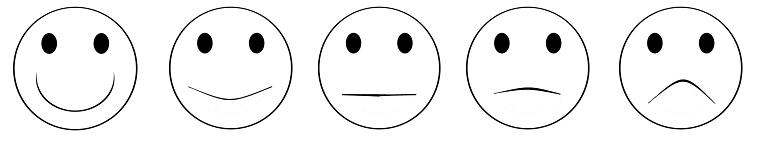 WM10. سجّلي الوقت.الساعات والدقائق	___ ___ : ___ ___WM11. هل تم إجراء المقابلة بأكملها على انفراد أم كان هناك شخص ما متواجد أثناء المقابلة أو أثناء جزء منها؟ نعم، تم إجراء المقابلة بأكملها على انفراد	1لا، كان هناك أشخاص متواجدين أثناء إجراء المقابلة.	(يرجى التحديد)	2لا، كان هناك أشخاص متواجدين أثناء إجراء جزء من المقابلة.	(يرجى التحديد) 	3WM12. لغة الاستبيان.العربية	1اللغة 2	2اللغة 3	3WM13. لغة المقابلة.العربية	1اللغة 2	2اللغة 3	3لغة أخرى	(يرجى التحديد)	6WM14. اللغة الأم للمستجيبة.العربية	1اللغة 2	2اللغة 3	3لغة أخرى	(يرجى التحديد)	6WM15. هل تم استخدام مترجمة لترجمة أية أجزاء من هذا الاستبيان؟نعم، لترجمة كامل الاستبيان	1نعم، لترجمة أجزاء من الاستبيان	2لا، لم يتم استخدام مترجمة	3WM16. تأكدي من العامودين رقم HL10  و HL20 في قائمة أفراد الأسرة، استبيان الأسرة المعيشية: 	هل المستجيبة أم أو مانحة رعاية لأي طفل يتراوح عمره بين 0 - 4 سنوات يعيش ضمن هذه الأسرة؟	  نعم 	انتقلي إلى السؤال WM17 في لوحة معلومات المرأة و سجّلي "01". ومن ثم انتقلي إلى  	استبيان الأطفال دون سنّ الخامسة لاستيفائه لهذا الطفل وابدئي المقابلة مع هذه	 المستجيبة.	  لا 	تحققي منHH26 - HH27 في استبيان الأسرة المعيشية: هل يوجد طفل يتراوح عمره بين 5 - 17 سنة تم اختياره لاستيفاء                     استبيان الأطفال الذين تتراوح أعمارهم بين 5 - 17 سنة؟                       نعم 	تحققي من العمود رقم HL20 في قائمة أفراد الأسرة، استبيان                             	الأسرة المعيشية: هل المستجيبة أم أو مانحة رعاية للطفل الذي تم اختياره لاستيفاء                    	استبيان الأطفال الذين تتراوح أعمارهم بين 5 - 17 سنة في هذه الأسرة المعيشية؟				  نعم  انتقلي إلى السؤال WM17 في لوحة معلومات المرأة و سجّلي "01".                                                                بعد ذلك انتقلي إلى استبيان الأطفال الذين تتراوح أعمارهم بين 5 - 17 سنة لاستيفائه لهذا الطفل و                                                               ابدئي المقابلة مع هذه المستجيبة.				  لا 	   انتقلي إلى السؤال WM17 في لوحة معلومات المرأة و سجّلي "01". وبعد ذلك أنهي                                                               المقابلة مع هذه المستجيبة بشكرها على تعاونها. تحققي                                                                إذا ما كان هناك استبيانات بحاجة إلى الاستكمال في هذه الأسرة المعيشية.		 لا 		   انتقلي إلى السؤال WM17 في لوحة معلومات المرأة و سجّلي "01". وبعد ذلك أنهي                                                               المقابلة مع هذه المستجيبة بشكرها على تعاونها. تحققي                                           إذا ما كان هناك استبيانات بحاجة إلى الاستكمال في هذه الأسرة المعيشية.WM16. تأكدي من العامودين رقم HL10  و HL20 في قائمة أفراد الأسرة، استبيان الأسرة المعيشية: 	هل المستجيبة أم أو مانحة رعاية لأي طفل يتراوح عمره بين 0 - 4 سنوات يعيش ضمن هذه الأسرة؟	  نعم 	انتقلي إلى السؤال WM17 في لوحة معلومات المرأة و سجّلي "01". ومن ثم انتقلي إلى  	استبيان الأطفال دون سنّ الخامسة لاستيفائه لهذا الطفل وابدئي المقابلة مع هذه	 المستجيبة.	  لا 	تحققي منHH26 - HH27 في استبيان الأسرة المعيشية: هل يوجد طفل يتراوح عمره بين 5 - 17 سنة تم اختياره لاستيفاء                     استبيان الأطفال الذين تتراوح أعمارهم بين 5 - 17 سنة؟                       نعم 	تحققي من العمود رقم HL20 في قائمة أفراد الأسرة، استبيان                             	الأسرة المعيشية: هل المستجيبة أم أو مانحة رعاية للطفل الذي تم اختياره لاستيفاء                    	استبيان الأطفال الذين تتراوح أعمارهم بين 5 - 17 سنة في هذه الأسرة المعيشية؟				  نعم  انتقلي إلى السؤال WM17 في لوحة معلومات المرأة و سجّلي "01".                                                                بعد ذلك انتقلي إلى استبيان الأطفال الذين تتراوح أعمارهم بين 5 - 17 سنة لاستيفائه لهذا الطفل و                                                               ابدئي المقابلة مع هذه المستجيبة.				  لا 	   انتقلي إلى السؤال WM17 في لوحة معلومات المرأة و سجّلي "01". وبعد ذلك أنهي                                                               المقابلة مع هذه المستجيبة بشكرها على تعاونها. تحققي                                                                إذا ما كان هناك استبيانات بحاجة إلى الاستكمال في هذه الأسرة المعيشية.		 لا 		   انتقلي إلى السؤال WM17 في لوحة معلومات المرأة و سجّلي "01". وبعد ذلك أنهي                                                               المقابلة مع هذه المستجيبة بشكرها على تعاونها. تحققي                                           إذا ما كان هناك استبيانات بحاجة إلى الاستكمال في هذه الأسرة المعيشية.WM16. تأكدي من العامودين رقم HL10  و HL20 في قائمة أفراد الأسرة، استبيان الأسرة المعيشية: 	هل المستجيبة أم أو مانحة رعاية لأي طفل يتراوح عمره بين 0 - 4 سنوات يعيش ضمن هذه الأسرة؟	  نعم 	انتقلي إلى السؤال WM17 في لوحة معلومات المرأة و سجّلي "01". ومن ثم انتقلي إلى  	استبيان الأطفال دون سنّ الخامسة لاستيفائه لهذا الطفل وابدئي المقابلة مع هذه	 المستجيبة.	  لا 	تحققي منHH26 - HH27 في استبيان الأسرة المعيشية: هل يوجد طفل يتراوح عمره بين 5 - 17 سنة تم اختياره لاستيفاء                     استبيان الأطفال الذين تتراوح أعمارهم بين 5 - 17 سنة؟                       نعم 	تحققي من العمود رقم HL20 في قائمة أفراد الأسرة، استبيان                             	الأسرة المعيشية: هل المستجيبة أم أو مانحة رعاية للطفل الذي تم اختياره لاستيفاء                    	استبيان الأطفال الذين تتراوح أعمارهم بين 5 - 17 سنة في هذه الأسرة المعيشية؟				  نعم  انتقلي إلى السؤال WM17 في لوحة معلومات المرأة و سجّلي "01".                                                                بعد ذلك انتقلي إلى استبيان الأطفال الذين تتراوح أعمارهم بين 5 - 17 سنة لاستيفائه لهذا الطفل و                                                               ابدئي المقابلة مع هذه المستجيبة.				  لا 	   انتقلي إلى السؤال WM17 في لوحة معلومات المرأة و سجّلي "01". وبعد ذلك أنهي                                                               المقابلة مع هذه المستجيبة بشكرها على تعاونها. تحققي                                                                إذا ما كان هناك استبيانات بحاجة إلى الاستكمال في هذه الأسرة المعيشية.		 لا 		   انتقلي إلى السؤال WM17 في لوحة معلومات المرأة و سجّلي "01". وبعد ذلك أنهي                                                               المقابلة مع هذه المستجيبة بشكرها على تعاونها. تحققي                                           إذا ما كان هناك استبيانات بحاجة إلى الاستكمال في هذه الأسرة المعيشية.ملاحظات الباحثةملاحظات المشرفة